UDC          中华人民共和国行业标准      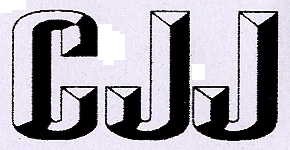 P                                                  CJJ×-20××                                          备案号J××××-20××城市信息模型平台工程建设项目数据标准Data standards of construction project for city information modeling platform（征求意见稿）20××-××-××发布                         20××-××-××实施中华人民共和国住房和城乡建设部  发布中华人民共和国行业标准城市信息模型平台工程建设项目数据标准Data standards of construction project for city information modeling platformCJJ×-20××批准部门：中华人民共和国住房和城乡建设部施行日期：20××年  月  日中国      出版社202× 北  京前言 为贯彻落实《国务院办公厅关于全面开展工程建设项目审批制度改革的实施意见》（国办发〔2019〕11号）和《住房和城乡建设部 工业和信息化部 中央网信办关于开展城市信息模型基础平台建设的指导意见》文件精神，规范城市信息模型平台汇聚工程建设项目数据要求，提升工程建设项目数据共享与应用水平，推动城市治理体系和治理能力现代化建设，标准编制组经广泛调查研究，认真总结实践经验，参考有关国家标准和国外先进标准，并在广泛征求意见的基础上，编制了本标准。本标准的主要技术内容是：1.总则；2.术语和代码；3.基本规定；4.立项用地规划许可数据要求；5.建设工程规划许可数据要求；6.施工许可数据要求；7.竣工验收数据要求。本标准由住房和城乡建设部负责管理，广州市建设科技中心负责具体技术内容的解释。执行过程中如有意见或建议，请寄送广州市建设科技中心（地址：广东省广州市越秀区东风中路318号嘉业大厦九楼；邮政编码：510030）。目次1 总则	12 术语和代码	22.1 术语	22.2 代码	23 基本规定	33.1 一般规定	33.2 模型分级与精度要求	34 立项用地规划许可数据要求	44.1 一般规定	44.2 数据要求	45 建设工程规划许可数据要求	65.1 一般规定	65.2 数据要求	66 施工许可数据要求	86.1 一般规定	86.2 数据要求	87 竣工验收数据要求	97.1 一般规定	97.2 数据要求	9附录A 建设工程用地规划指标	10附录B 建设工程规划数据指标	13附录C 建筑工程各阶段常见工程对象的模型单元交付深度	23附录D 建筑工程各阶段常见工程对象的模型单元属性信息	38附录E 市政工程各阶段常见工程对象的模型单元交付深度	68附录F 市政工程各阶段常见工程对象的模型单元属性信息	84本标准用词说明	86引用标准名录	87总则为规范交付至城市信息模型平台的工程建设项目数据，促进基于城市信息模型平台的数据交换与共享，推动城市治理体系和治理能力现代化建设，制定本标准。本标准适用于建筑工程和市政工程建设项目立项用地规划许可数据、建设工程规划许可数据、施工许可数据和竣工验收数据的交付。交付至城市信息模型平台的建筑工程和市政工程建设项目数据除应符合本标准外，尚应符合国家现行有关标准的规定。术语和代码术语设计方案信息模型 BIM for designing scheme设计方案报建与审查应用的建筑信息模型。施工图信息模型 BIM for construction drawing施工图设计与审查应用的建筑信息模型。竣工验收信息模型 BIM for completed acceptance竣工验收与备案应用的建筑信息模型。代码本标准中数据体系采用约束条件代码及说明如下：M代表必选，对应英文Mandatory，含义是必须具有的内容；C代表条件具备时必选，对应英文Conditional，含义是实际情况具备时应具有的内容；O代表可选，对应英文Optional，含义是可自行判断是否需要的内容。基本规定一般规定交付至城市信息模型平台的工程建设项目数据按工程阶段宜包括立项用地规划许可数据、建设工程规划许可数据、施工许可数据和竣工验收数据，后一阶段数据宜基于前一阶段数据生成。建筑工程的设计方案信息模型、施工图信息模型、竣工验收信息模型命名规则、分类、分级应符合《建筑信息模型设计交付标准》GB/T 51301的相关规定。建筑工程的设计方案信息模型、施工图信息模型、竣工验收信息模型应统一采用《建筑信息模型分类和编码标准》GB/T 51269的分类编码，市政工程可参考执行。建筑工程的设计方案信息模型、施工图信息模型、竣工验收信息模型存储应符合《建筑信息模型存储标准》GB/T 51447的相关规定，市政工程可参考执行。工程图纸电子文件内容应与模型内容相一致，并应符合下列规定：工程图纸宜基于模型视图和表格加工而成；工程图纸应有电子签章。其他文件宜包括相应阶段资料、模型使用说明书、报告文档等。工程建设项目数据的工程图纸、其他文件宜与模型或模型单元建立关联关系。工程建设项目模型数据应采用统一的时空参照，并符合下列规定：平面坐标系应采用2000国家大地坐标系，确有必要采用其他坐标系时，应与2000国家大地坐标系建立联系；高程基准应采用1985国家高程基准，确有必要采用其他高程基准时，应与1985国家高程基准建立联系；时间系统均应采用公历纪元和北京时间。工程建设项目数据在创建、交付、接收、管理和共享等过程中，应建立数据安全保障机制，并符合国家和行业有关规定。模型分级与精度要求设计方案信息模型、施工图信息模型、竣工验收信息模型宜分别对应CIM5级模型、CIM6级模型、CIM7级模型，模型单元的几何表达精度和信息深度应满足相应阶段的专业使用要求。模型单元几何表达精度和模型单元信息深度应符合《建筑信息模型设计交付标准》GB/T 51301的相关规定，几何表达精度划分为G1、G2、G3、G4四个等级，信息深度划分为N1、N2、N3、N4四个等级。在满足设计深度和应用需求基础上，应选择较低的几何信息表达精度。立项用地规划许可数据要求一般规定立项用地规划许可数据文件应根据工程实际情况组织，建筑工程和市政工程可按规划行政审批成果的指标需求组织。立项用地规划许可数据应包括用地红线图和用地规划指标表。立项用地规划许可数据应来源于法定的规划编制审批成果。立项用地规划许可数据应符合规划行政审批成果的数据规范要求。数据要求建设用地红线图形要素应符合表4.2.1的规定。表4.2.1  建设用地红线图形要素建设工程的用地规划指标表的分类应符合表4.2.2的规定，分类表的进一步细分应符合本标准附录A的规定。表4.2.2  建设工程用地规划指标分类建设工程规划许可数据要求一般规定建设工程规划许可数据文件应根据工程实际情况组织，建筑工程和市政工程可按规划行政审批成果的指标需求组织。建设工程规划许可数据宜包括项目基本信息的资料、设计方案信息模型和工程设计方案图等审查数据，工程设计方案图宜由设计方案信息模型生成工程设计图纸。建设工程规划许可数据应与立项用地规划许可数据相一致。设计方案信息模型应基于规划设计方案生成，可用于建设工程规划报批。设计方案信息模型应包括时空基准信息，宜记录在模型使用说明文件中。数据要求建设工程的规划指标表的分类应符合表5.2.1的规定，分类表的进一步细分应符合本标准附录B的规定。表5.2.1  建设工程规划指标分类综合技术经济指标各指标项应与设计方案审批成果直接关联。建筑工程规划许可数据包括总平面数据和建筑单体数据，其图形要素及模型单元的内容应包括：1 总平面规划图形要素及模型单元：建设项目规划总用地、建设项目可建设用地、地块功能分区、建筑基底、构筑物、配套设施、控制线、建筑布局标注、竖向标高、地形、道路、停车场、广场、水体、绿地、场地附属设施等；2 建筑单体规划图形要素及模型单元：建筑基底、建筑分层平面、建筑功能分区、停车场（库）、户型轮廓线、半开敞空间、透空空间、竖向标高、外/内墙、柱、门/窗、屋顶、楼/地面、幕墙、顶棚、楼梯、坡道/台阶、栏杆、雨篷、阳台/露台、压顶、建筑空间、停车位等。建筑工程规划图形要素及模型单元交付深度宜符合本标准附录C的规定，模型单元属性信息宜符合本标准附录D的规定。市政工程规划图形要素及模型单元设置应包括：1 道路、桥梁和隧道工程规划图形要素：用地红线、道路红线、道路中心线、人行道边线、车行道边线、桥梁及隧道边线、竖向标高；2 道路工程模型单元：线路平面、线路纵面、路面结构、路基结构、地基加固、排水设施等；3 桥梁工程模型单元：主梁、桥墩、桥台、基础、拱肋、吊杆、主塔、斜拉索、缆索系统等；4 隧道工程模型单元：结构主体、洞口、沉管管节等；5 综合管沟廊工程规划图形要素及模型单元：综合管廊设施、综合管廊中心线、综合管廊工程边线、通风口、逃生口等附属物、竖向标高、管廊特征点、地形、管廊线路、建筑外墙、外门外窗、屋顶、幕墙、其他建筑构件系统、主体结构标准断面、暖通空调、供配电系统、机房工程、排水系统、消防系统等。市政工程规划图形要素及模型单元交付深度宜符合本标准附录E的规定，模型单元属性信息宜符合本标准附录F的规定。施工许可数据要求一般规定施工许可数据应符合工程建设项目、城市信息模型平台及施工图审查的要求。施工许可数据文件应根据工程实际情况组织，建筑工程可按工程专业、楼层、建筑功能等维度组织，市政工程可根据专业分类情况划分一级系统、二级系统和三级系统。施工许可数据宜采用人工与计算机辅助相结合的方式审查，采用计算机辅助审查应建立施工图信息模型计算机辅助审查系统，并应形成标准化作业文件。施工图信息模型应包括时空基准信息，宜记录在模型使用说明文件中。数据要求施工许可数据应满足规划指标涉及的相关要求、强制性工程建设规范中相关审查条文的数据要求，并应按施工图审查要求制定具体交付内容。建筑工程施工许可数据宜包括建筑、结构、给水排水、暖通空调、电气、消防、节能、人防工程等专业及专项指标数据。市政工程施工许可数据宜包括道路工程、桥梁工程、隧道工程、综合管廊工程等专业及专项指标数据。建筑工程施工图信息模型的模型单元交付深度宜符合本标准附录C的规定，模型单元属性信息宜符合本标准附录D的规定。市政工程施工图信息模型的模型单元交付深度宜符合本标准附录E的规定，模型单元属性信息宜符合本标准附录F的规定。竣工验收数据要求一般规定竣工验收数据应符合工程建设项目、城市信息模型平台及竣工验收备案的要求。竣工验收数据文件应根据工程实际情况组织，建筑工程可按工程专业、楼层、建筑功能等维度组织，市政工程可根据专业分类情况划分一级系统、二级系统和三级系统。竣工验收信息模型应包括时空基准信息，宜记录在模型使用说明文件中。数据要求建筑工程竣工验收数据宜包括建筑、结构、给水排水、暖通空调、电气、消防、节能、人防工程等专业及专项指标数据。市政工程竣工验收数据宜包括道路工程、桥梁工程、隧道工程、综合管廊工程等专业及专项数据。建筑工程竣工验收信息模型的模型单元交付深度宜符合本标准附录C的规定，模型单元属性信息宜符合本标准附录D的规定。市政工程竣工验收信息模型的模型单元交付深度宜符合本标准附录E的规定，模型单元属性信息宜符合本标准附录F的规定。附录A 建设工程用地规划指标表A.0.1  建筑工程建设用地规划指标注1：计算容积率总面积是指建设用地内需计入容积率指标的总建筑面积。注2：不计算容积率总面积是指建设用地内不需计入容积率指标的总建筑面积。表A.0.2  建筑工程地下空间开发利用规划指标表A.0.3  市政工程道路用地规划指标表A.0.4  市政工程桥梁用地规划指标表A.0.5  市政工程隧道用地规划指标表A.0.6  市政工程综合管廊用地规划指标附录B 建设工程规划数据指标表B.0.1  综合技术经济指标表B.0.2  建筑单体规划指标表B.0.3  绿地指标注：<绿地类型>绿地分类应参照CJJ/T85《城市绿地分类标准》规定。表B.0.4  停车场（库）指标表B.0.5  配套设施指标表B.0.6  建筑物功能明细指标注1：<建筑功能名称>包括住宅、商业、办公、学校、医院、公建配套、工业、仓储等。表B.0.7  建筑分层明细指标注：<建筑功能名称>包括住宅、商业、办公、学校、医院、公建配套、工业、仓储等。表B.0.8  道路工程规划指标表B.0.9  桥梁工程规划指标表B.0.10  隧道工程规划指标表B.0.11  综合管廊工程规划指标注：表中第2列的类型指标项，应按照各项目实际情况填写。附录C 建筑工程各阶段常见工程对象的模型单元交付深度表C.0.1总平面规划图形要素及模型单元交付深度表C.0.2  建筑工程各阶段模型单元交付深度附录D 建筑工程各阶段常见工程对象的模型单元属性信息表D.0.1  设计方案信息模型单元属性信息表D.0.2 建筑工程对象施工图信息模型属性审查信息表表D.0.3  结构分析计算模型总体属性审查信息表表D.0.4 结构分析计算模型构件属性审查信息表表D.0.5  结构分析计算模型截面审查信息表表D.0.6  结构分析计算模型荷载审查信息表表D.0.7  给水排水工程对象施工图信息模型单元属性审查信息表表D.0.8  暖通空调工程对象施工图设计模型单元属性审查信息表表D.0.9  电气和智能化工程对象施工图信息模型单元属性审查信息表表D.0.10  建筑结构工程竣工验收信息模型属性检查信息表附录E 市政工程各阶段常见工程对象的模型单元交付深度表E.0.1  道路工程模型单元交付深度表E.0.2  道路工程各阶段模型单元交付深度表E.0.3  桥梁工程模型单元交付深度表E.0.4  桥梁工程各阶段模型单元交付深度表E.0.5  隧道工程模型单元交付深度表E.0.6  隧道工程各阶段模型单元交付深度表E.0.7  综合管廊工程模型单元交付深度表E.0.8  综合管廊工程各阶段模型单元交付深度附录F 市政工程各阶段常见工程对象的模型单元属性信息表F 市政工程模型单元属性信息深度分类本标准用词说明1  为便于在执行本标准条文时区别对待，对要求严格程度不同的用词说明如下：1） 表示很严格，非这样做不可的：正面用词采用“必须”，反面词采用“严禁”；2） 表示严格，在正常情况下均应这样做的：正面用词采用“应”，反面词采用“不应”或“不得”；3） 表示允许稍有选择，在条件许可时首先应这样做的：正面用词采用“宜”，反面词采用“不宜”；4） 表示有选择，在一定条件下可以这样做的，采用“可”。2  条文中指明应符合其他有关标准执行的写法为“应符合……的规定”或“应按……执行”。引用标准名录《房屋建筑制图统一标准》GB/T 50001《城市用地分类与规划建设用地标准》GB50137《城市居住区规划设计标准》GB 50180《建筑工程施工质量验收统一标准》GB 50300《民用建筑设计统一标准》GB 50352《城市综合管廊工程技术规范》GB 50838《城市停车规划规范》GB/T 51149《建筑信息模型应用统一标准》GB/T 51212《建筑信息模型施工应用标准》GB/T 51235《建筑信息模型分类和编码标准》GB/T 51269《建筑信息模型设计交付标准》GB/T 51301《建筑信息模型存储标准》GB/T 51447《城市道路工程设计规范》CJJ 37《城市绿地分类标准》CJJ/T 85《城市地理空间框架数据标准》CJJ/T 103《车库建筑设计规范》 JGJ 100《建筑工程资料管理规程》JGJ/T 185《建筑产品信息系统基础数据规范》JGJ/T 236《工程建设项目业务协同平台技术标准》JGJ/T 296《建筑工程设计信息模型制图标准》JGJ/T 448本标准主编单位：广州市建设科技中心本标准参编单位：本标准主要起草人员：本标准主要审查人员：图形要素图形要求属性项数据类型数据说明数据要求建设用地红线多边形（面）地块编号字符型属性值为建设项目地块编号与规划行政审批成果相符建设用地红线多边形（面）用地位置字符型属性值为建设项目用地位置与规划行政审批成果相符建设用地红线多边形（面）用地性质代号字符型属性值为建设项目用地性质代号与规划行政审批成果相符建设用地红线多边形（面）审批文号字符型属性值为建设项目审批文号与规划行政审批成果相符建设用地红线多边形（面）用地面积数值型属性值为建设项目用地面积与规划行政审批成果相符序号工程分类指标名称附录1建筑工程建筑工程建设用地规划指标A.0.12建筑工程建筑工程地下空间开发利用规划指标A.0.23市政工程市政工程道路用地规划指标A.0.34市政工程市政工程桥梁用地规划指标A.0.45市政工程市政工程隧道用地规划指标A.0.56市政工程市政工程综合管廊用地规划指标A.0.6序号工程分类指标名称附录1建筑工程综合技术经济指标B.0.12建筑工程建筑单体规划指标B.0.23建筑工程绿地指标B.0.34建筑工程停车场（库）指标B.0. 45建筑工程配套设施指标B.0.56建筑工程建筑物功能明细指标B.0.67建筑工程建筑分层明细指标B.0.78市政工程道路工程规划指标B.0.89市政工程桥梁工程规划指标B.0.910市政工程隧道工程规划指标B.0.1011市政工程综合管廊工程规划指标B.0.11序号指标项计量单位数据来源计算数据说明数据要求1地块编号—详细规划—与规划行政审批成果相符2用地性质—详细规划—与规划行政审批成果相符3总用地面积㎡详细规划至少保留小数点后一位与规划行政审批成果相符4可建设用地面积㎡详细规划至少保留小数点后一位与规划行政审批成果相符5计算容积率总面积㎡详细规划至少保留小数点后一位与规划行政审批成果相符6容积率—详细规划至少保留小数点后一位与规划行政审批成果相符7建筑密度%详细规划至少保留小数点后一位与规划行政审批成果相符8绿地率%详细规划至少保留小数点后一位与规划行政审批成果相符9（一线/二线）建筑控制高度m详细规划至少保留小数点后一位与规划行政审批成果相符10年径流总量控制率%专项规划至少保留小数点后一位与规划行政审批成果相符序号指标项计量单位数据来源计算数据说明数据要求1地下容积率—地下空间开发利用专项规划至少保留小数点后一位与规划行政审批成果相符2地下计容建筑面积㎡地下空间开发利用专项规划至少保留小数点后一位与规划行政审批成果相符3竖向高程（顶部）m地下空间开发利用专项规划至少保留小数点后一位与规划行政审批成果相符4竖向高程（底部）m地下空间开发利用专项规划至少保留小数点后一位与规划行政审批成果相符序号指标项计量单位数据来源计算数据说明数据要求1道路类型代码—道路交通专项规划—与规划行政审批成果相符2道路等级—道路交通专项规划—与规划行政审批成果相符3道路宽度m道路交通专项规划至少保留小数点后一位与规划行政审批成果相符4道路长度m道路交通专项规划至少保留小数点后一位与规划行政审批成果相符5竖向标高m道路交通专项规划至少保留小数点后一位与规划行政审批成果相符序号指标项计量单位数据来源计算数据说明数据要求1桥梁类型代码—综合交通专项规划—与规划行政审批成果相符2桥梁等级—综合交通专项规划—与规划行政审批成果相符3桥梁宽度m综合交通专项规划至少保留小数点后一位与规划行政审批成果相符4桥梁长度m综合交通专项规划至少保留小数点后一位与规划行政审批成果相符5竖向标高m综合交通专项规划至少保留小数点后一位与规划行政审批成果相符序号指标项计量单位数据来源计算数据说明数据要求1隧道类型代码—综合交通专项规划—与规划行政审批成果相符2隧道等级—综合交通专项规划—与规划行政审批成果相符3隧道宽度m综合交通专项规划至少保留小数点后一位与规划行政审批成果相符4隧道长度m综合交通专项规划至少保留小数点后一位与规划行政审批成果相符5竖向标高m综合交通专项规划至少保留小数点后一位与规划行政审批成果相符序号指标项计量单位数据来源计算数据说明数据要求1类型—市政设施专项规划—与规划行政审批成果相符3综合管廊长度m市政设施专项规划至少保留小数点后一位与规划行政审批成果相符4综合管廊数量—市政设施专项规划整数与规划行政审批成果相符5竖向控制m市政设施专项规划至少保留小数点后一位与规划行政审批成果相符6管廊管径（圆形管廊）m市政设施专项规划至少保留小数点后一位与规划行政审批成果相符7管廊宽度（矩形管廊）m市政设施专项规划至少保留小数点后一位与规划行政审批成果相符8最小水平净距m市政设施专项规划至少保留小数点后一位与规划行政审批成果相符9最小垂直净距m市政设施专项规划至少保留小数点后一位与规划行政审批成果相符10综合管廊设施数量—市政设施专项规划整数与规划行政审批成果相符11横断面尺寸—市政设施专项规划至少保留小数点后一位与规划行政审批成果相符序号指标项计量单位对应图形要素/模型单元计算数据说明数据要求1建设项目规划总用地面积m2建设项目规划总用地至少保留小数点后一位与规划行政审批成果相符2建设项目可建设用地面积m2建设项目可建设用地至少保留小数点后一位与规划行政审批成果相符3居住户（套）数户（套）户型轮廓线整数与规划行政审批成果相符4居住人口数人户型轮廓线整数与规划行政审批成果相符5建筑总面积m2建筑分层平面、建筑功能分区、半开敞空间、透空空间、停车场（库）至少保留小数点后一位与规划行政审批成果相符6地上建筑面积m2建筑分层平面、建筑功能分区、半开敞空间、透空空间、停车场（库）至少保留小数点后一位与规划行政审批成果相符7地下建筑面积m2建筑分层平面、建筑功能分区、停车场（库）至少保留小数点后一位与规划行政审批成果相符8计算容积率总面积m2建筑分层平面、建筑功能分区、半开敞空间、至少保留小数点后一位与规划行政审批成果相符9不计算容积率总面积m2建筑分层平面、建筑功能分区、停车场（库）、半开敞空间、透空空间、停车场（库）至少保留小数点后一位与规划行政审批成果相符10住宅平均层数层建筑分层平面至少保留小数点后一位与规划行政审批成果相符11综合容积率—建设项目可建设用地、建筑分层平面、建筑功能分区、半开敞空间至少保留小数点后一位与规划行政审批成果相符12总建筑密度%建设项目可建设用地、建筑基底至少保留小数点后一位与规划行政审批成果相符13绿地率%建设项目可建设用地、绿地界线、水体至少保留小数点后一位与规划行政审批成果相符14机动车停车位个—整数与规划行政审批成果相符15非机动车停车面积m2停车场（库）至少保留小数点后一位与规划行政审批成果相符16最大建筑高度m—至少保留小数点后一位与规划行政审批成果相符序号指标项计量单位对应图形要素/模型单元计算数据说明数据要求1建筑类型—建筑功能分区—与规划行政审批成果相符2建筑基底m2建筑基底至少保留小数点后一位与规划行政审批成果相符3地上层数层建筑分层平面整数与规划行政审批成果相符4地下层数层建筑分层平面整数与规划行政审批成果相符5建筑总面积m2建筑分层平面、建筑功能分区、半开敞空间、透空空间、停车场（库）至少保留小数点后一位与规划行政审批成果相符6 地上建筑面积m2建筑分层平面、建筑功能分区、半开敞空间、透空空间至少保留小数点后一位与规划行政审批成果相符7地下建筑面积m2建筑分层平面、建筑功能分区、停车场（库）至少保留小数点后一位与规划行政审批成果相符8计算容积率总面积m2建筑分层平面、建筑功能分区、半开敞空间至少保留小数点后一位与规划行政审批成果相符9不计算容积率总面积m2建筑分层平面、建筑功能分区、停车场（库）、半开敞空间、透空空间至少保留小数点后一位与规划行政审批成果相符10建筑状态—建筑基底—与规划行政审批成果相符11总户数户户型轮廓线整数与规划行政审批成果相符12建筑高度m—至少保留小数点后一位与规划行政审批成果相符序号指标项计量单位对应图形要素/模型单元计算数据说明数据要求1建设项目可建设用地面积m2建设项目可建设用地至少保留小数点后一位与规划行政审批成果相符2绿地总面积m2绿地界线至少保留小数点后一位与规划行政审批成果相符3<绿地类型>面积m2绿地界线至少保留小数点后一位与规划行政审批成果相符4绿地率%建设项目可建设用地、绿地界线至少保留小数点后一位与规划行政审批成果相符序号指标项计量单位对应图形要素/模型单元计算数据说明数据要求1停车场（库）类型—停车场（库）—与规划行政审批成果相符2地上机动车位数个—整数与规划行政审批成果相符3地下机动车位数个—整数与规划行政审批成果相符4地上机动车停车面积m2停车场（库）至少保留小数点后一位与规划行政审批成果相符5地下机动车停车面积m2停车场（库）至少保留小数点后一位与规划行政审批成果相符6地上非机动车停车面积m2停车场（库）至少保留小数点后一位与规划行政审批成果相符7地下非机动车停车面积m2停车场（库）至少保留小数点后一位与规划行政审批成果相符序号指标项计量单位对应图形要素/模型单元计算数据说明数据要求1设施名称—配套设施—与规划行政审批成果相符2建筑面积m2建筑功能分区、配套设施至少保留小数点后一位与规划行政审批成果相符3用地面积m2地块功能分区、配套设施至少保留小数点后一位与规划行政审批成果相符4所属建筑编号—配套设施—与规划行政审批成果相符5所属用地编号—配套设施—与规划行政审批成果相符序号指标项计量单位对应图形要素/规划模型单元计算数据说明数据要求1地上层数层建筑分层平面整数与规划行政审批成果相符2地下层数层建筑分层平面整数与规划行政审批成果相符3总建筑面积m2建筑分层平面、建筑功能分区、半开敞空间、透空空间、停车场（库）至少保留小数点后一位与规划行政审批成果相符4地上建筑面积m2建筑分层平面、建筑功能分区、半开敞空间、透空空间、停车场（库）至少保留小数点后一位与规划行政审批成果相符5地上<建筑功能名称>面积m2建筑分层平面、建筑功能分区、半开敞空间、透空空间、停车场（库）至少保留小数点后一位与规划行政审批成果相符6地下建筑面积m2建筑分层平面、建筑功能分区、停车场（库）至少保留小数点后一位与规划行政审批成果相符7地下<建筑功能名称>面积m2建筑功能分区、建筑分层平面、停车场（库）至少保留小数点后一位与规划行政审批成果相符8计算容积率总面积m2建筑分层平面、建筑功能分区、半开敞空间至少保留小数点后一位与规划行政审批成果相符9不计算容积率总面积m2建筑分层平面、建筑功能分区、半开敞空间、透空空间、停车场（库）至少保留小数点后一位与规划行政审批成果相符10<建筑功能名称>不计算容积率面积m2建筑分层平面、建筑功能分区、半开敞空间、透空空间、停车场（库）至少保留小数点后一位与规划行政审批成果相符11机动车停车位个—整数与规划行政审批成果相符12非机动车停车面积m2停车场（库）至少保留小数点后一位与规划行政审批成果相符13阳台面积m2半开敞空间至少保留小数点后一位与规划行政审批成果相符14住宅户（套）数户（套）户型轮廓线整数与规划行政审批成果相符15建筑基底m2建筑基底至少保留小数点后一位与规划行政审批成果相符序号指标项计量单位对应图形要素/模型单元计算数据说明数据要求1层数层建筑分层平面整数与规划行政审批成果相符2建筑功能名称—建筑功能分区—与规划行政审批成果相符3建筑层高m建筑分层平面至少保留小数点后一位与规划行政审批成果相符4建筑面积m2建筑分层平面、建筑功能分区、半开敞空间、透空空间、停车场（库）至少保留小数点后一位与规划行政审批成果相符5计算容积率面积m2建筑分层平面、建筑功能分区、半开敞空间至少保留小数点后一位与规划行政审批成果相符6机动车停车位个—整数与规划行政审批成果相符7非机动车停车面积m2停车场（库）至少保留小数点后一位与规划行政审批成果相符序号指标项计量单位对应图形要素/模型单元计算数据说明数据要求1道路类型—道路红线、人行道边线、车行道边线—与规划行政审批成果相符2道路等级—道路红线、人行道边线、车行道边线—与规划行政审批成果相符3规划长度m道路中心线至少保留小数点后一位与规划行政审批成果相符4标准横断面宽度m道路红线、道路中心线、人行道边线、车行道边线至少保留小数点后一位与规划行政审批成果相符5最大纵坡%道路红线、道路中心线、竖向标高至少保留小数点后一位与规划行政审批成果相符6最小纵坡%道路红线、道路中心线、竖向标高至少保留小数点后一位与规划行政审批成果相符7最小坡长m道路红线、道路中心线、竖向标高至少保留小数点后一位与规划行政审批成果相符8净空m竖向标高至少保留小数点后一位与规划行政审批成果相符9最小平曲线半径m道路中心线、车行道边线至少保留小数点后一位与规划行政审批成果相符序号指标项计量单位对应图形要素/模型单元计算数据说明数据要求1桥梁类型—用地红线、人行道边线、车行道边线—与规划行政审批成果相符2桥梁等级—用地红线、人行道边线、车行道边线—与规划行政审批成果相符3规划长度m道路中心线至少保留小数点后一位与规划行政审批成果相符4标准横断面宽度m用地红线、道路中心线、竖向标高至少保留小数点后一位与规划行政审批成果相符5最大纵坡%用地红线、道路中心线、竖向标高至少保留小数点后一位与规划行政审批成果相符6最小纵坡%用地红线、道路中心线、竖向标高至少保留小数点后一位与规划行政审批成果相符7最小坡长m用地红线、道路中心线、竖向标高至少保留小数点后一位与规划行政审批成果相符8净空m桥梁边线、竖向标高至少保留小数点后一位与规划行政审批成果相符9最小平曲线半径m道路中心线、车行道边线至少保留小数点后一位与规划行政审批成果相符序号指标项计量单位对应图形要素/模型单元计算数据说明数据要求1隧道类型—用地红线、车行道边线—与规划行政审批成果相符2隧道等级—用地红线、车行道边线—与规划行政审批成果相符3规划长度m道路中心线至少保留小数点后一位与规划行政审批成果相符4标准横断面宽度m用地红线、道路中心线、竖向标高至少保留小数点后一位与规划行政审批成果相符5最大纵坡%隧道工程边线、道路中心线、竖向标高至少保留小数点后一位与规划行政审批成果相符6最小纵坡%用地红线、道路中心线、竖向标高至少保留小数点后一位与规划行政审批成果相符7最小坡长m用地红线、道路中心线、竖向标高至少保留小数点后一位与规划行政审批成果相符8净空m隧道边线、竖向标高至少保留小数点后一位与规划行政审批成果相符9最小平曲线半径m道路中心线、车行道边线至少保留小数点后一位与规划行政审批成果相符序号指标项计量单位对应图形要素/模型单元计算数据说明数据要求1类型—管廊特征点—与规划行政审批成果相符2长度m综合管廊中心线至少保留小数点后一位与规划行政审批成果相符3横断面尺寸m管廊特征点至少保留小数点后一位与规划行政审批成果相符4覆土深度m竖向标高至少保留小数点后一位与规划行政审批成果相符5通风口、逃生口等附属物出地面面积m2通风口、逃生口等附属物至少保留小数点后一位与规划行政审批成果相符6通风口、逃生口等附属物出地面高度m—至少保留小数点后一位与规划行政审批成果相符7舱室数量个—整数与规划行政审批成果相符8入沟（廊）管线种类—管廊特征点整数与规划行政审批成果相符9设施个数个综合管廊设施整数与规划行政审批成果相符专业图形要素/模型单元几何精度/信息深度约束条件规划总平面建设项目规划总用地G1/N1M规划总平面建设项目可建设用地G1/N1C规划总平面地块功能分区G1/N1C规划总平面建筑基底G1/N1C规划总平面构筑物G1/N1C规划总平面配套设施G1/N1C规划总平面控制线G1/N1C规划总平面建筑布局标注G1/N1C规划总平面竖向标高G1/N1M建筑单体建筑基底G1/N1C建筑单体建筑分层平面G1/N1C建筑单体建筑功能分区G1/N1C建筑单体停车场（库）G1/N1C建筑单体户型轮廓线G1/N1C建筑单体半开敞空间G1/N1C建筑单体透空空间G1/N1C建筑单体竖向标高G1/N1M模型分类模型单元模型单元建设工程规划许可建设工程规划许可施工许可施工许可竣工验收竣工验收模型分类模型单元模型单元几何精度/信息深度约束条件几何精度/信息深度约束条件几何精度/信息深度约束条件场地地形地形表面G2/N1C——G2/N1C场地道路道路铺面G1/N1C——G1/N1C场地停车场停车场路面G1/N1C——G1/N1C场地广场广场铺面G1/N1C——G1/N1C场地水体水面G1/N1C——G1/N1C场地绿地草坪G1/N1C——G1/N1C场地绿地植物G1/N1O——G1/N1O场地场地附属设施围墙和大门G1/N1C——G1/N1C建筑建筑外墙基层/面层G2/N2CG3/N3MG3/N4M建筑建筑外墙保温层G2/N2CG2/N3ON4M建筑建筑外墙其他构造层——G1/N3ON4C建筑建筑外墙配筋——G1/N3ON4O建筑建筑外墙安装构件——G1/N3ON4O建筑建筑外墙密封材料——G1/N3ON4O建筑建筑内墙基层/面层G2/N2CG3/N3MG3/N4M建筑建筑内墙其他构造层——G2/N3ON4C建筑建筑内墙安装构件——G1/N3ON4O建筑建筑内墙配筋——G1/N3ON4O建筑建筑内墙密封材料——G1/N3ON4O建筑建筑柱基层/面层G2/N2CG3/N3CG3/N3M建筑建筑柱安装构件——G1/N3CN4O建筑建筑柱配筋——G1/N3ON4O建筑门/窗框材/嵌板G2/N2CG3/N3MG3/N4M建筑门/窗通风百叶/观察窗——G3/N3MN4M建筑门/窗把手——G1/N3ON4C建筑门/窗安装构件——G1/N3ON4O建筑屋顶基层/面层G2/N2CG3/N3MG3/N4M建筑屋顶保温层G1/N1CG3/N3MN4M建筑屋顶防水层——G2/N3ON4C建筑屋顶保护层G1/N1CG1/N3ON4C建筑屋顶檐口G1/N1CG1/N3ON4M建筑屋顶配筋——G2/N3ON4O建筑屋顶安装构件——G1/N3ON4O建筑屋顶密封材料——G1/N3ON4O建筑楼/地面基层/面层G2/N2CG1/N3OG3/N4M建筑楼/地面保温层——G3/N3MN4M建筑楼/地面防水层——G2/N3ON4C建筑楼/地面配筋——G2/N3ON4O建筑楼/地面安装构件——G1/N3ON4O建筑幕墙嵌板G2/N2CG1/N3OG4/N4M建筑幕墙主要支撑构件G2/N2CG3/N3MN4M建筑幕墙支撑构件配件——G2/N3CN4C建筑幕墙密封材料——G1/N3ON4O建筑幕墙安装构件——G1/N3ON40建筑顶棚板材G2/N2CG1/N3OG4/N4M建筑顶棚主要支撑构件G2/N2CG3/N3MN4M建筑顶棚支撑构件配件——G2/N3CN4C建筑顶棚安装构件——G1/N3ON4O建筑顶棚密封材料——G1/N3ON4O建筑楼梯梯段/平台/梁G2/N2CG1/N3OG3/N4M建筑楼梯栏杆/栏板G1/N1CG3/N3MG3/N4M建筑楼梯防滑条——G2/N3MN4O建筑楼梯配筋——G1/N3ON4O建筑楼梯安装构件——G1/N3ON4O建筑运输系统主要设备——G1/N3OG3/N4M建筑运输系统附属配件——G2/N3OG3/N4C建筑运输系统安装构件——G1/N3CG3/N4O建筑坡道/台阶基层/面层G2/N2CG1/N3OG3/N4M建筑坡道/台阶其他构造层——G3/N3MN4C建筑坡道/台阶栏杆/栏板G1/N1CG2/N3OG3/N4M建筑坡道/台阶防滑条——G2/N3MN4O建筑坡道/台阶配筋——G1/N3ON4O建筑坡道/台阶安装构件——G1/N3ON4O建筑坡道/台阶密封材料——G1/N3ON4O建筑散水与明沟基层/面层——G1/N3OG3/N4M建筑散水与明沟其他构造层——G3/N3MN4C建筑散水与明沟配筋——G2/N3ON4O建筑散水与明沟安装构件——G1/N3ON4O建筑栏杆扶手G2/N2CG1/N3OG4/N4M建筑栏杆栏板/护栏G2/N2CG3/N3MG4/N4M建筑栏杆主要支撑构件G2/N2CG3/N3MN4M建筑栏杆支撑构件配件——G2/N3ON4C建筑栏杆安装构件——G1/N3ON4C建筑栏杆密封材料——G1/N3ON4C建筑雨篷基层/面层/板材G2/N2CG1/N3OG4/N4M建筑雨篷主要支撑构件G2/N2CG3/N3CN4M建筑雨篷支撑构件配件——G1/N3CN4C建筑雨篷安装构件——G1/N3ON4O建筑雨篷密封材料——G1/N3ON4O建筑阳台、露台基层/面层G2/N2CG1/N3OG3/N4M建筑阳台、露台其他构造层——G3/N3MN4C建筑阳台、露台配筋——G1/N3ON4O建筑阳台、露台安装构件——G1/N3ON4O建筑阳台、露台密封材料——G1/N3ON4O建筑压顶基层/面层G2/N2CG1/N3ON4M建筑压顶其他构造层——G3/N3MN4C建筑压顶配筋——G1/N3ON4O建筑压顶安装构件——G1/N3ON4O建筑压顶密封材料——G1/N3ON4O建筑变形缝填充物——G1/N3ON4O建筑变形缝盖缝板——G1/N3ON4O建筑变形缝安装构件——G1/N3ON4O建筑变形缝密封材料——G1/N3ON4O建筑室内构造基层/面层/嵌板——G1/N3OG3/N4M建筑室内构造装饰板——G3/N3ON4C建筑室内构造支撑构件/龙骨——G1/N3ON4C建筑室内构造其他构造层——G1/N3ON4O建筑室内构造装饰物——G1/N3ON4O建筑室内构造安装构件——G1/N3ON4O建筑室内构造密封材料——G1/N3ON4O建筑装饰设备/灯具设备——G1/N3OG3/N4M建筑装饰设备/灯具安装构件——G3/N3ON4O建筑装饰设备/灯具设备接口及配件——G1/N3OG3/N4O建筑装饰设备/灯具指示标志——G1/N3OG3/N4O建筑家具家具——G3/N3OG3/N4M建筑家具安装构件——G2/N3ON4O建筑室内绿化与内庭绿植/水景——G2/N3OG3/N4C建筑室内绿化与内庭陈设/装饰物——G2/N3OG3/N4C建筑室内绿化与内庭安装构件——G1/N3ON4O建筑设备安装孔洞孔洞——G1/N3OG3/N4M建筑设备安装孔洞保护层——G2/N3OG3/N4O建筑设备安装孔洞预埋件——G1/N3OG3/N4O建筑设备安装孔洞密封材料——G1/N3OG3/N4O建筑各类设备基础基层/面层.——G1/N3OG3/N4M建筑各类设备基础其他构造层——G2/N3MG3/N4C建筑各类设备基础安装构件——G1/N3OG3/N4O建筑各类设备基础配筋——G1/N3OG3/N4O建筑地下防水构造防水层——G1/N3OG3/N4C建筑地下防水构造保护层——G3/N3ON4C建筑地下防水构造其他构造层——G2/N3ON4O建筑地下防水构造配筋——G1/N3ON4O建筑地下防水构造安装构件——G1/N3ON4O建筑地下防水构造密封材料——G1/N3ON4O建筑建筑空间区域/区域组合G1/N2CG1/N3ON4O结构基础独立基础——G2/N2CG3/N4M结构基础条形基础——G3/N3CG3/N4M结构基础筏板基础——G3/N3CG3/N4M结构基础桩基础——G3/N3CG3/N4M结构基础各类设备基础——G3/N3CG3/N4M结构基础防水板——G3/N3CG3/N4M结构基础承台——G3/N3CG3/N4M结构基础锚杆——G3/N3CG3/N4M结构基础挡土墙——G3/N3CG3/N4M结构基础排水沟、集水坑——G3/N3CG3/N4M结构混凝土结构混凝土梁——G3/N3CG3/N4M结构混凝土结构混凝土板——G3/N3CG3/N4M结构混凝土结构混凝土柱——G3/N3CG3/N4M结构混凝土结构混凝土墙——G3/N3CG3/N4M结构混凝土结构混凝土斜撑——G3/N3CG3/N4M结构混凝土结构节点——G3/N3CG3/N4C结构混凝土结构预埋件、洞口、套管（落实）——G3/N3OG3/N4C结构钢结构钢梁——G3/N3CG3/N4M结构钢结构钢柱——G3/N3CG3/N4M结构钢结构钢骨梁——G3/N3CG3/N4M结构钢结构钢骨柱——G3/N3CG3/N4M结构钢结构钢结构杆件——G3/N3CG3/N4M结构钢结构钢檩条——G3/N3CG3/N4M结构钢结构拉索——G3/N3CG3/N4M结构钢结构楼承板——G3/N3CG3/N4C结构钢结构钢支撑——G3/N3CG3/N4C结构钢结构节点——G3/N3CG3/N4C结构钢结构预埋件——G3/N3OG3/N4C结构木结构- -——G3/N3CG3/N4C结构砌体结构砌体结构——G3/N3CG3/N4M结构砌体结构底框结构——G3/N3CG3/N4M结构坡道楼梯- -——G3/N3CG3/N4M给水排水供水设备水箱——G3/N3CN4M给水排水供水设备加压设备——G2/N2CG3/N4C给水排水供水设备热水器——G2/N2OG3/N4C给水排水供水设备换热器——G2/N2OG3/N4C给水排水供水设备太阳能集热设备——G2/N2OG3/N4M给水排水供水设备热水机组——G2/N2OG3/N4M给水排水供水设备热泵机组——G2/N2OG3/N4M给水排水排水设备提升设备——G2/N2OG3/N4M给水排水排水设备隔油设备——G2/N2OG3/N4M给水排水水处理设备软化水设备——G2/N2OG3/N4M给水排水水处理设备过滤设备——G2/N2OG3/N4M给水排水水处理设备膜处理设备——G2/N2OG3/N4M给水排水水处理设备地下水有毒物质去除设备——G2/N2OG3/N4M给水排水水处理设备消毒设备——G2/N2OG3/N4M给水排水冷却塔冷却塔——G2/N2OG3/N4M给水排水消防设备消防水泵——G2/N2CG3/N4M给水排水消防设备高位消防水箱——G2/N2CG3/N4M给水排水消防设备稳压泵——G2/N2CG3/N4M给水排水消防设备消防增压稳压给水设备——G2/N2CG3/N4M给水排水消防设备消防水泵接合器——G2/N2CG3/N4M给水排水消防设备消火栓——G2/N2CG3/N4M给水排水消防设备喷头——G2/N2CG3/N4M给水排水消防设备报警阀组——G2/N20G3/N4M给水排水消防设备水流指示器——G2/N20G3/N4C给水排水消防设备试水装置——G2/N20G3/N4C给水排水消防设备减压孔板——G2/N20G3/N4C给水排水消防设备大空间智能型主动喷水灭火装置——G2/N20G3/N4C给水排水消防设备固定消防炮——G2/N20G3/N4M给水排水消防设备细水雾灭火设备——G2/N20G3/N4M给水排水消防设备气体灭火设备——G2/N20G3/N4M给水排水消防设备泡沫灭火设备——G2/N20G3/N4M给水排水消防设备消防器材——G2/N20G3/N4M给水排水消防设备消防水池——G2/N20N4M给水排水管道和管道附件管道——G2/N2CG3/N4M给水排水管道和管道附件阀门——G2/N2MG3/N4M给水排水管道和管道附件仪表——G2/N2MG3/N4M给水排水管道和管道附件过滤器——G2/N2OG3/N4M给水排水管道和管道附件旋流防止器——G2/N2OG3/N4M给水排水管道和管道附件吸水喇叭口——G2/N2OG3/N4M给水排水管道和管道附件波纹补偿器——G2/N2OG3/N4M给水排水管道和管道附件可曲挠橡胶接头——G2/N2OG3/N4M给水排水管道和管道附件金属软管——G2/N2OG3/N4M给水排水管道和管道附件存水弯——G2/N2OG3/N4M给水排水管道和管道附件清扫口——G2/N2OG3/N4M给水排水管道和管道附件检查口——G2/N2OG3/N4M给水排水管道和管道附件通气帽——G2/N2OG3/N4M给水排水管道和管道附件雨水斗——G2/N2OG3/N4M给水排水管道和管道附件套管——G2/N2OG3/N4M给水排水管道和管道附件支吊架——G2/N2OG3/N4M给水排水卫浴装置卫浴装置——G2/N2OG3/N4M给水排水构筑物构筑物——G2/N2CG3/N4M暖通空调冷热源设备冷水机组——G2/N2OG4/N4M暖通空调冷热源设备溴化锂吸收式机组——G2/N2OG4/N4M暖通空调冷热源设备换热设备——G2/N2OG4/N4M暖通空调冷热源设备热泵——G2/N2OG4/N4M暖通空调冷热源设备锅炉——G2/N2OG4/N4M暖通空调冷热源设备单元式热水设备——G2/N2OG4/N4M暖通空调冷热源设备蓄热蓄冷装置——G2/N2OG4/N4M暖通空调水系统设备冷却塔——G2/N2OG4/N4M暖通空调水系统设备水泵——G2/N2CG4/N4M暖通空调水系统设备膨胀水箱——G2/N2OG4/N4M暖通空调水系统设备自动补水定压装置——G2/N2OG4/N4M暖通空调水系统设备软化水器——G2/N2OG4/N4M暖通空调水系统设备集分水器——G2/N2OG4/N4M暖通空调供暖系统散热器——G2/N2OG4/N4M暖通空调供暖系统暖风机.——G2/N2OG4/N4M暖通空调供暖系统热空气幕——G2/N2OG4/N4M暖通空调供暖系统空气加热器——G2/N2OG4/N4M暖通空调通风、除尘及防排烟设备风机——G2/N2OG4/N4M暖通空调通风、除尘及防排烟设备换气扇——G2/N2CG4/N4M暖通空调通风、除尘及防排烟设备风幕——G2/N2CG4/N4M暖通空调通风、除尘及防排烟设备除尘器——G2/N2OG4/N4M暖通空调空气调节设备组合式空调机组——G2/N2OG4/N4M暖通空调空气调节设备新风热交换器——G2/N2CG4/N4M暖通空调空气调节设备新风处理机组——G2/N2CG4/N4M暖通空调空气调节设备风机盘管——G2/N2CG4/N4M暖通空调空气调节设备变风量末端——G2/N2CG4/N4M暖通空调空气调节设备多联式空调机组——G2/N2CG4/N4M暖通空调空气调节设备房间空调器——G2/N2CG4/N4M暖通空调空气调节设备单元式空调机——G2/N2CG4/N4M暖通空调空气调节设备冷冻除湿机组——G2/N2CG4/N4M暖通空调空气调节设备加湿器——G2/N2OG4/N4M暖通空调空气调节设备精密空调机——G2/N2OG4/N4M暖通空调空气调节设备空气净化装置——G2/N2OG4/N4M暖通空调管路及管路附件管道——G2/N2OG4/N4M暖通空调管路及管路附件风管——G2/N2MG4/N4M暖通空调管路及管路附件阀门——G2/N2MG4/N4M暖通空调管路及管路附件集气罐——G2/N2MG4/N4M暖通空调管路及管路附件热量表——G2/N2OG4/N4M暖通空调管路及管路附件消声器——G2/N2OG4/N4M暖通空调管路及管路附件补偿器——G2/N2OG4/N4M暖通空调管路及管路附件仪表——G2/N2OG4/N4M暖通空调管路及管路附件管道支撑件——G2/N2OG4/N4M暖通空调管路及管路附件设备隔振——G2/N2OG4/N4M暖通空调管路及管路附件其他——G2/N2OG4/N4M暖通空调风道末端风口——G2/N2OG4/N4M电气配变电所厂配变电所布置——G2/N2MG3/N4M电气配变电所10（6） kV配电装置——G2/N2MG3/N4M电气配变电所配电变压器——G2/N2CG3/N4M电气配变电所低压配电装置——G2/N2CG3/N4M电气配变电所电力电容器装置——G2/N2CG3/N4M电气配变电所直流屏、信号屏——G2/N2OG3/N4M电气自备应急电源自备应急柴油发电机组——G2/N2CG3/N4M电气自备应急电源应急电源装置（EPS）——G2/N2MG3/N4M电气自备应急电源不间断电源装置（UPS）——G2/N2MG3/N4M电气低压配电低压电器——G2/N2MG3/N4M电气低压配电低压配电线路——G2/N2ON4C电气低压配电低压配电系统的电击防护——G1/N2ON4M电气低压配电成套控制装置——G1/N2OG3/N4M电气低压配电电气系统器件——G2/N2ON4C电气电气照明照明光源——G2/N2ON4C电气电气照明照明灯具——G2/N2OG3/N4M电气电气照明照明供电设备——G2/N2OG3/N4M电气电气照明照明配电线路——G2/N2ON4C电气电气照明照明控制设备——G1/N2OG3/N4M电气电气照明照明控制线路——G2/N2ON4C电气电气照明消防应急照明和疏散指示设备——G1/N2OG3/N4M电气电气照明消防应急照明线路——G2/N2ON4C电气建筑物防雷、接地和特殊场所的安全防护防雷接闪器——G1/N2OG3/N4M电气建筑物防雷、接地和特殊场所的安全防护防雷引下线——G2/N2ON4C电气建筑物防雷、接地和特殊场所的安全防护接地网——G1/N2ON4C电气建筑物防雷、接地和特殊场所的安全防护防雷击电磁脉冲——G1/N2ON4C电气建筑物防雷、接地和特殊场所的安全防护通用电力设备接地及等电位联结——G1/N2ON4C电气配电线路及线路敷设线槽布线——G1/N2OG3/N4M电气配电线路及线路敷设电缆桥架布线——G2/N2MG3/N4M电气配电线路及线路敷设封闭式母线布线——G2/N2MG3/N4M电气配电线路及线路敷设电线，电缆配线管≥D70——G2/N2MG3/N4C电气配电线路及线路敷设电线、电缆配线管≤D50——G2/N2CN4C电气配电线路及线路敷设电缆电线敷设器材支吊架——G1/N2OG3/N4M智能化信息设施系统通信接入系统设备——G1/N2OG3/N4M智能化信息设施系统电话交换系统设备——G2/N2OG3/N4M智能化信息设施系统信息网络系统设备——G2/N2OG3/N4M智能化信息设施系统综合布线系统设备——G2/N2OG3/N4M智能化信息设施系统室内移动通信覆盖系统设备——G2/N2OG3/N4M智能化信息设施系统卫星通信系统设备——G2/N2OG3/N4M智能化信息设施系统有线电视及卫星电视接收系统设备——G2/N2OG3/N4M智能化信息设施系统广播系统设备——G2/N2OG3/N4M智能化信息设施系统会议系统设备——G2/N2OG3/N4M智能化信息设施系统信息引导及发布系统设备——G2/N2OG3/N4M智能化信息设施系统时钟系统设备——G2/N2OG3/N4M智能化建筑设备管理系统建筑设备监控系统设备——G2/N2OG3/N4M智能化建筑设备管理系统建筑能效监控系统设备——G2/N2OG3/N4M智能化火灾自动报警控制系统火灾报警控制系统设备——G2/N2OG3/N4M智能化火灾自动报警控制系统消防专用电话系统设备——G2/N2MG3/N4M智能化火灾自动报警控制系统消防应急广播系统设备——G2/N2OG3/N4M智能化火灾自动报警控制系统消防应急照明和疏散指示系统设备——G2/N2OG3/N4M智能化火灾自动报警控制系统消防电源监控系统设备——G2/N2OG3/N4M智能化火灾自动报警控制系统电气火灾自动报警系统设备——G2/N2MG3/N4M智能化火灾自动报警控制系统防火门监控系统设备——G2/N2MG3/N4M智能化公共安全系统安全防范综合管理系统设备——G2/N2OG3/N4M智能化公共安全系统入侵警报系统设备——G2/N2OG3/N4M智能化公共安全系统视频安防监控系统设备——G2/N2OG3/N4M智能化公共安全系统出入口控制系统设备——G2/N2OG3/N4M智能化公共安全系统电子巡查管理系统设备——G2/N2OG3/N4M智能化公共安全系统访客对讲系统设备——G2/N2OG3/N4M智能化公共安全系统停车库（场）管理系统设备——G2/N2OG3/N4M智能化公共安全系统应急联动系统设备设备——G2/N2OG3/N4M智能化机房工程信息中心设备机房——G2/N2OG3/N4M智能化机房工程数字程控交换机系统设备机房——G2/N2OG3/N4M智能化机房工程通信系统总配线设备机房——G2/N2OG3/N4M智能化机房工程消防监控中心机房——G2/N2OG3/N4M智能化机房工程安防监控中心机房——G2/N2OG3/N4M智能化机房工程智能化系统设备总控室——G2/N2OG3/N4M智能化机房工程通信接入系统设备机房——G2/N2OG3/N4M智能化机房工程有线电视前端设备机房——G2/N2OG3/N4M智能化机房工程应急指挥中心机房——G2/N2OG3/N4M智能化机房工程弱电间（电信间）——G2/N2OG3/N4M智能化智能化系统线路及敷设器材智能化系统线路——G2/N2ON4M智能化智能化系统线路及敷设器材电缆桥架——G1/N2OG3/N4M智能化智能化系统线路及敷设器材电线，电缆配线管≥D70——G2/N2MG3/N4C智能化智能化系统线路及敷设器材电线、电缆配线管≤D50——G2/N2MN4C智能化智能化系统线路及敷设器材电缆电线敷设器材支吊架——G1/N2OG3/N4M智能化智能化系统器件- -——G1/N2ON4C序号分类分项分类分项模型信息模型信息模型信息序号分类工程对象模型单元几何信息属性信息字段类型1总平面规划图形要素及模型单元建设项目规划总用地几何尺寸、位置布局、标高、样式名称字符2总平面规划图形要素及模型单元建设项目规划总用地几何尺寸、位置布局、标高、样式竖向空间位置字符3总平面规划图形要素及模型单元建设项目可建设用地几何尺寸、位置布局、标高、样式名称字符4总平面规划图形要素及模型单元建设项目可建设用地几何尺寸、位置布局、标高、样式用地编号字符5总平面规划图形要素及模型单元建设项目可建设用地几何尺寸、位置布局、标高、样式用地类型字符6总平面规划图形要素及模型单元建设项目可建设用地几何尺寸、位置布局、标高、样式竖向空间位置字符7总平面规划图形要素及模型单元地块功能分区几何尺寸、位置布局、标高、样式名称字符8总平面规划图形要素及模型单元地块功能分区几何尺寸、位置布局、标高、样式用地编号字符9总平面规划图形要素及模型单元地块功能分区几何尺寸、位置布局、标高、样式用地类型字符10总平面规划图形要素及模型单元地块功能分区几何尺寸、位置布局、标高、样式竖向空间位置字符11总平面规划图形要素及模型单元建筑基底几何尺寸、位置布局、标高、样式名称字符12总平面规划图形要素及模型单元建筑基底几何尺寸、位置布局、标高、样式建筑编号字符13总平面规划图形要素及模型单元建筑基底几何尺寸、位置布局、标高、样式室内地坪高程数值14总平面规划图形要素及模型单元建筑基底几何尺寸、位置布局、标高、样式室外地坪高程数值15总平面规划图形要素及模型单元构筑物几何尺寸、位置布局、标高、样式名称字符16总平面规划图形要素及模型单元构筑物几何尺寸、位置布局、标高、样式构筑物编号字符17总平面规划图形要素及模型单元构筑物几何尺寸、位置布局、标高、样式构筑物类型字符18总平面规划图形要素及模型单元构筑物几何尺寸、位置布局、标高、样式建筑状态字符19总平面规划图形要素及模型单元构筑物几何尺寸、位置布局、标高、样式层数范围字符20总平面规划图形要素及模型单元配套设施几何尺寸、位置布局、标高、样式名称字符21总平面规划图形要素及模型单元配套设施几何尺寸、位置布局、标高、样式设施名称字符22总平面规划图形要素及模型单元配套设施几何尺寸、位置布局、标高、样式层数范围字符23总平面规划图形要素及模型单元配套设施几何尺寸、位置布局、标高、样式面积指标数值24总平面规划图形要素及模型单元配套设施几何尺寸、位置布局、标高、样式竖向空间位置字符25总平面规划图形要素及模型单元配套设施几何尺寸、位置布局、标高、样式所属建筑编号字符26总平面规划图形要素及模型单元配套设施几何尺寸、位置布局、标高、样式所属用地编号字符27总平面规划图形要素及模型单元控制线几何尺寸、位置布局、标高、样式名称字符28总平面规划图形要素及模型单元控制线几何尺寸、位置布局、标高、样式控制线类型字符29总平面规划图形要素及模型单元建筑布局标注尺寸、位置建筑间距字符30总平面规划图形要素及模型单元建筑布局标注尺寸、位置建筑退让字符31总平面规划图形要素及模型单元建筑布局标注尺寸、位置四至退界字符32总平面规划图形要素及模型单元竖向标高几何尺寸、位置布局、标高、样式名称字符33总平面规划图形要素及模型单元竖向标高几何尺寸、位置布局、标高、样式高程值数值34总平面规划图形要素及模型单元地形几何尺寸、位置布局、标高、样式名称字符35总平面规划图形要素及模型单元地形几何尺寸、位置布局、标高、样式用地类型字符36总平面规划图形要素及模型单元地形几何尺寸、位置布局、标高、样式高程值数值37总平面规划图形要素及模型单元道路几何尺寸、位置布局、标高、样式名称字符38总平面规划图形要素及模型单元道路几何尺寸、位置布局、标高、样式道路类型字符39总平面规划图形要素及模型单元道路几何尺寸、位置布局、标高、样式竖向空间位置字符40总平面规划图形要素及模型单元停车场几何尺寸、位置布局、标高、样式名称字符41总平面规划图形要素及模型单元停车场几何尺寸、位置布局、标高、样式停车场（库）类型字符42总平面规划图形要素及模型单元停车场几何尺寸、位置布局、标高、样式层数范围字符43总平面规划图形要素及模型单元停车场几何尺寸、位置布局、标高、样式机动车位数数值44总平面规划图形要素及模型单元停车场几何尺寸、位置布局、标高、样式非机动车位面积数值45总平面规划图形要素及模型单元停车场几何尺寸、位置布局、标高、样式非机动车位数数值46总平面规划图形要素及模型单元停车场几何尺寸、位置布局、标高、样式竖向空间位置字符47总平面规划图形要素及模型单元广场几何尺寸、位置布局、标高、样式名称字符48总平面规划图形要素及模型单元广场几何尺寸、位置布局、标高、样式竖向空间位置字符49总平面规划图形要素及模型单元景观水体几何尺寸、位置布局、标高、样式名称字符50总平面规划图形要素及模型单元景观水体几何尺寸、位置布局、标高、样式景观水体类型字符51总平面规划图形要素及模型单元景观水体几何尺寸、位置布局、标高、样式绿地折算系数数值52总平面规划图形要素及模型单元绿地几何尺寸、位置布局、标高、样式名称字符53总平面规划图形要素及模型单元绿地几何尺寸、位置布局、标高、样式绿地类型字符54总平面规划图形要素及模型单元绿地几何尺寸、位置布局、标高、样式折算系数数值55总平面规划图形要素及模型单元场地附属设施几何尺寸、位置布局、标高、样式名称字符56总平面规划图形要素及模型单元场地附属设施几何尺寸、位置布局、标高、样式竖向空间位置字符57总平面规划图形要素及模型单元场地附属设施几何尺寸、位置布局、标高、样式附属设施类型字符58建筑单体规划图形要素及模型单元建筑基底几何尺寸、位置布局、标高、样式名称字符59建筑单体规划图形要素及模型单元建筑基底几何尺寸、位置布局、标高、样式室内地坪标高数值60建筑单体规划图形要素及模型单元建筑基底几何尺寸、位置布局、标高、样式室外地坪标高数值61建筑单体规划图形要素及模型单元户型轮廓线几何尺寸、位置布局、标高、样式名称字符62建筑单体规划图形要素及模型单元户型轮廓线几何尺寸、位置布局、标高、样式户型编号字符63建筑单体规划图形要素及模型单元户型轮廓线几何尺寸、位置布局、标高、样式相关复式户型字符64建筑单体规划图形要素及模型单元户型轮廓线几何尺寸、位置布局、标高、样式公摊面积数值65建筑单体规划图形要素及模型单元半开敞空间几何尺寸、位置布局、标高、样式名称字符66建筑单体规划图形要素及模型单元半开敞空间几何尺寸、位置布局、标高、样式半开敞空间类型字符67建筑单体规划图形要素及模型单元半开敞空间几何尺寸、位置布局、标高、样式计算容积率面积折算系数数值68建筑单体规划图形要素及模型单元半开敞空间几何尺寸、位置布局、标高、样式建筑面积折算系数数值69建筑单体规划图形要素及模型单元透空空间几何尺寸、位置布局、标高、样式名称字符70建筑单体规划图形要素及模型单元透空空间几何尺寸、位置布局、标高、样式位置字符71建筑单体规划图形要素及模型单元透空空间几何尺寸、位置布局、标高、样式计算容积率面积折算系数数值72建筑单体规划图形要素及模型单元透空空间几何尺寸、位置布局、标高、样式建筑面积折算系数数值73建筑单体规划图形要素及模型单元建筑功能分区几何尺寸、位置布局、标高、样式名称字符74建筑单体规划图形要素及模型单元建筑功能分区几何尺寸、位置布局、标高、样式功能名称字符75建筑单体规划图形要素及模型单元建筑功能分区几何尺寸、位置布局、标高、样式层数范围字符76建筑单体规划图形要素及模型单元建筑功能分区几何尺寸、位置布局、标高、样式计算容积率面积折算系数数值77建筑单体规划图形要素及模型单元建筑功能分区几何尺寸、位置布局、标高、样式建筑面积折算系数数值78建筑单体规划图形要素及模型单元建筑高度标高名称字符79建筑单体规划图形要素及模型单元建筑高度标高建筑高度值数值80建筑单体规划图形要素及模型单元建筑分层平面几何尺寸、位置布局、标高、样式名称字符81建筑单体规划图形要素及模型单元建筑分层平面几何尺寸、位置布局、标高、样式层数范围字符82建筑单体规划图形要素及模型单元建筑分层平面几何尺寸、位置布局、标高、样式层高数值83建筑单体规划图形要素及模型单元建筑分层平面几何尺寸、位置布局、标高、样式户数数值84建筑单体规划图形要素及模型单元建筑分层平面几何尺寸、位置布局、标高、样式计算容积率面积折算系数数值85建筑单体规划图形要素及模型单元停车场（库）几何尺寸、位置布局、标高、样式名称字符86建筑单体规划图形要素及模型单元停车场（库）几何尺寸、位置布局、标高、样式停车场（库）类型字符87建筑单体规划图形要素及模型单元停车场（库）几何尺寸、位置布局、标高、样式层数范围字符88建筑单体规划图形要素及模型单元停车场（库）几何尺寸、位置布局、标高、样式机动车位数数值89建筑单体规划图形要素及模型单元停车场（库）几何尺寸、位置布局、标高、样式非机动车位面积数值90建筑单体规划图形要素及模型单元停车场（库）几何尺寸、位置布局、标高、样式非机动车位数数值91建筑单体规划图形要素及模型单元竖向标高几何尺寸、位置布局、标高、样式名称字符92建筑单体规划图形要素及模型单元竖向标高几何尺寸、位置布局、标高、样式高程值数值93建筑单体规划图形要素及模型单元建筑外/内墙几何尺寸、位置布局、标高、样式名称字符94建筑单体规划图形要素及模型单元建筑外/内墙几何尺寸、位置布局、标高、样式基层字符95建筑单体规划图形要素及模型单元建筑外/内墙几何尺寸、位置布局、标高、样式面层字符96建筑单体规划图形要素及模型单元建筑外/内墙几何尺寸、位置布局、标高、样式墙体厚度数值97建筑单体规划图形要素及模型单元建筑柱几何尺寸、位置布局、标高、样式名称字符98建筑单体规划图形要素及模型单元建筑柱几何尺寸、位置布局、标高、样式基层字符99建筑单体规划图形要素及模型单元建筑柱几何尺寸、位置布局、标高、样式面层字符100建筑单体规划图形要素及模型单元建筑柱几何尺寸、位置布局、标高、样式柱高数值101建筑单体规划图形要素及模型单元建筑柱几何尺寸、位置布局、标高、样式柱长数值102建筑单体规划图形要素及模型单元建筑柱几何尺寸、位置布局、标高、样式柱宽数值103建筑单体规划图形要素及模型单元门/窗几何尺寸、位置布局、标高、样式名称字符104建筑单体规划图形要素及模型单元门/窗几何尺寸、位置布局、标高、样式基层字符105建筑单体规划图形要素及模型单元门/窗几何尺寸、位置布局、标高、样式面层字符106建筑单体规划图形要素及模型单元门/窗几何尺寸、位置布局、标高、样式门/窗高数值107建筑单体规划图形要素及模型单元门/窗几何尺寸、位置布局、标高、样式门/窗宽数值108建筑单体规划图形要素及模型单元屋顶几何尺寸、位置布局、标高、样式名称字符109建筑单体规划图形要素及模型单元屋顶几何尺寸、位置布局、标高、样式基层字符110建筑单体规划图形要素及模型单元屋顶几何尺寸、位置布局、标高、样式面层字符111建筑单体规划图形要素及模型单元屋顶几何尺寸、位置布局、标高、样式高度数值112建筑单体规划图形要素及模型单元屋顶几何尺寸、位置布局、标高、样式类型字符113建筑单体规划图形要素及模型单元楼/地面几何尺寸、位置布局、标高、样式名称字符114建筑单体规划图形要素及模型单元楼/地面几何尺寸、位置布局、标高、样式基层字符115建筑单体规划图形要素及模型单元楼/地面几何尺寸、位置布局、标高、样式面层字符116建筑单体规划图形要素及模型单元楼/地面几何尺寸、位置布局、标高、样式室内楼面高度数值117建筑单体规划图形要素及模型单元楼/地面几何尺寸、位置布局、标高、样式室外地坪高度数值118建筑单体规划图形要素及模型单元幕墙几何尺寸、位置布局、标高、样式名称字符119建筑单体规划图形要素及模型单元幕墙几何尺寸、位置布局、标高、样式主要支撑构件字符120建筑单体规划图形要素及模型单元幕墙几何尺寸、位置布局、标高、样式材质字符121建筑单体规划图形要素及模型单元顶棚几何尺寸、位置布局、标高、样式名称字符122建筑单体规划图形要素及模型单元顶棚几何尺寸、位置布局、标高、样式主要支撑构件字符123建筑单体规划图形要素及模型单元顶棚几何尺寸、位置布局、标高、样式材质字符124建筑单体规划图形要素及模型单元顶棚几何尺寸、位置布局、标高、样式高度数值125建筑单体规划图形要素及模型单元楼梯几何尺寸、位置布局、标高、样式名称字符126建筑单体规划图形要素及模型单元楼梯几何尺寸、位置布局、标高、样式梯段类型字符127建筑单体规划图形要素及模型单元楼梯几何尺寸、位置布局、标高、样式平台类型字符128建筑单体规划图形要素及模型单元坡道/台阶几何尺寸、位置布局、标高、样式名称字符129建筑单体规划图形要素及模型单元坡道/台阶几何尺寸、位置布局、标高、样式基层字符130建筑单体规划图形要素及模型单元坡道/台阶几何尺寸、位置布局、标高、样式面层字符131建筑单体规划图形要素及模型单元坡道/台阶几何尺寸、位置布局、标高、样式高度数值132建筑单体规划图形要素及模型单元坡道/台阶几何尺寸、位置布局、标高、样式坡度数值133建筑单体规划图形要素及模型单元栏杆几何尺寸、位置布局、标高、样式名称字符134建筑单体规划图形要素及模型单元栏杆几何尺寸、位置布局、标高、样式扶手高度数值135建筑单体规划图形要素及模型单元栏杆几何尺寸、位置布局、标高、样式围护形式字符136建筑单体规划图形要素及模型单元栏杆几何尺寸、位置布局、标高、样式主要支撑构件字符137建筑单体规划图形要素及模型单元栏杆几何尺寸、位置布局、标高、样式材质字符138建筑单体规划图形要素及模型单元雨蓬几何尺寸、位置布局、标高、样式名称字符139建筑单体规划图形要素及模型单元雨蓬几何尺寸、位置布局、标高、样式基层字符140建筑单体规划图形要素及模型单元雨蓬几何尺寸、位置布局、标高、样式面层字符141建筑单体规划图形要素及模型单元雨蓬几何尺寸、位置布局、标高、样式材质字符142建筑单体规划图形要素及模型单元雨蓬几何尺寸、位置布局、标高、样式主要支撑构件字符143建筑单体规划图形要素及模型单元阳台、露台几何尺寸、位置布局、标高、样式名称字符144建筑单体规划图形要素及模型单元阳台、露台几何尺寸、位置布局、标高、样式基层字符145建筑单体规划图形要素及模型单元阳台、露台几何尺寸、位置布局、标高、样式面层字符146建筑单体规划图形要素及模型单元阳台、露台几何尺寸、位置布局、标高、样式结构类型字符147建筑单体规划图形要素及模型单元压顶几何尺寸、位置布局、标高、样式名称字符148建筑单体规划图形要素及模型单元压顶几何尺寸、位置布局、标高、样式基层字符149建筑单体规划图形要素及模型单元压顶几何尺寸、位置布局、标高、样式面层字符150建筑单体规划图形要素及模型单元压顶几何尺寸、位置布局、标高、样式高度数值151建筑单体规划图形要素及模型单元建筑空间几何尺寸、位置布局、名称字符152建筑单体规划图形要素及模型单元建筑空间几何尺寸、位置布局、区域/区域组合字符153建筑单体规划图形要素及模型单元停车位几何尺寸、位置布局、样式名称字符154建筑单体规划图形要素及模型单元停车位几何尺寸、位置布局、样式构件族字符序号分类分项分类分项分类分项模型信息模型信息序号分类分类子项位置特征点信息属性信息1建筑单体信息单体名称—位置名称2建筑单体信息底层单体建筑基点坐标及高程—位置基点坐标3建筑单体信息底层单体建筑基点坐标及高程—位置高程4建筑单体信息建筑主功能及子功能—位置功能类别5建筑单体信息建筑高度—位置高度6建筑单体信息建筑标高—位置标高7建筑单体信息建筑面积—位置面积8建筑单体信息建筑层数—位置层数9建筑单体信息设计参数—位置停车数量10建筑单体构件墙外/内平面起终点位置、尺寸名称编号11建筑单体构件墙外/内平面起终点位置、尺寸所属楼层12建筑单体构件女儿墙—平面起终点位置、尺寸高度13建筑单体构件女儿墙—平面起终点位置、尺寸墙厚14建筑单体构件幕墙—平面起终点位置、尺寸名称编号15建筑单体构件幕墙—平面起终点位置、尺寸高度16建筑单体构件幕墙—平面起终点位置、尺寸墙厚17建筑单体构件幕墙—平面起终点位置、尺寸所属楼层18建筑单体构件梁—位置、尺寸名称编号19建筑单体构件板—位置、尺寸名称编号20建筑单体构件板—位置、尺寸厚度21建筑单体构件板—位置、尺寸所属楼层22建筑单体构件柱—位置、尺寸名称编号23建筑单体构件栏杆/栏板—位置、尺寸名称编号24建筑单体构件栏杆/栏板—位置、尺寸扶手高度25建筑单体构件栏杆/栏板—位置、尺寸扶手宽度26建筑单体构件栏杆/栏板—位置、尺寸所属楼层27建筑单体构件电梯—位置、尺寸名称编号28建筑单体构件电梯—位置、尺寸类型29建筑单体构件雨篷—位置、尺寸名称编号30建筑单体构件楼梯 —位置、尺寸名称编号31建筑单体构件楼梯 —位置、尺寸所属楼层32建筑单体构件楼梯 —位置、尺寸净宽度33建筑单体构件楼梯 —位置、尺寸高度34建筑单体构件楼梯 —位置、尺寸踏步宽度35建筑单体构件楼梯 —位置、尺寸踏步高度36建筑单体构件楼梯 —位置、尺寸楼梯井净宽37建筑单体构件阳台封闭/
非封闭位置、尺寸名称编号38建筑单体构件阳台封闭/
非封闭位置、尺寸面积39建筑单体构件飘窗—位置、尺寸名称编号40建筑单体构件飘窗—位置、尺寸窗台高度41建筑单体构件门—平面起终点位置、尺寸名称编号42建筑单体构件门—平面起终点位置、尺寸门类别43建筑单体构件门—平面起终点位置、尺寸净宽44建筑单体构件门—平面起终点位置、尺寸净高45建筑单体构件门—平面起终点位置、尺寸门高46建筑单体构件门—平面起终点位置、尺寸所属楼层47建筑单体构件门—平面起终点位置、尺寸防火等级48建筑单体构件门洞—位置、尺寸类型名称编号49建筑单体构件门洞—位置、尺寸所属楼层50建筑单体构件窗—位置、尺寸名称编号51建筑单体构件窗—位置、尺寸所属楼层52建筑单体构件窗—位置、尺寸窗宽53建筑单体构件窗—位置、尺寸窗高54建筑单体构件窗—位置、尺寸窗台高度55建筑单体构件坡屋顶—位置、尺寸名称编号56建筑单体构件平屋顶—位置、尺寸名称编号57建筑单体构件台阶—位置、尺寸名称编号58建筑单体构件台阶—位置、尺寸所属楼层59建筑单体构件坡道—位置、尺寸名称编号60建筑单体构件坡道—位置、尺寸所属楼层61建筑单体构件坡道—位置、尺寸坡道净宽62建筑单体构件车道—位置、尺寸名称编号63建筑单体构件车道—位置、尺寸所属楼层64建筑单体构件车道—位置、尺寸车道宽度65空间区域信息区域房间、面积、填充位置、尺寸名称编号66空间区域信息区域房间、面积、填充位置、尺寸主功能类别67空间区域信息区域房间、面积、填充位置、尺寸子功能类别68空间区域信息区域房间、面积、填充位置、尺寸区域属性69空间区域信息区域房间、面积、填充位置、尺寸区域人数70空间区域信息区域房间、面积、填充位置、尺寸建筑面积71空间区域信息区域组合——名称编号72空间区域信息区域组合——主功能类别73空间区域信息区域组合——子功能类别74空间区域信息区域组合——建筑面积75空间区域信息区域组合——计容面积76空间区域信息区域组合——区域类型77空间区域信息区域组合——组合类型78楼层信息楼层—位置楼层名称、编号79楼层信息楼层—位置楼层底标高80楼层信息楼层—位置楼层主功能81楼层信息楼层—位置楼层子功能82楼层信息楼层—位置楼层层高83楼层信息楼层—位置人数84楼层信息楼层—位置计算标高85楼层信息楼层—位置楼层建筑面积86楼层信息楼层—位置楼层特性（地下或半地下、首层、避难层、设备层/气体管道）序号分类分类模型信息模型信息序号分类分类位置特征点信息属性信息1项目信息项目信息—项目名称2项目信息项目信息—项目委托单位3项目信息项目信息—工程地址4项目信息描述信息—项目描述信息5项目信息地理信息—经纬度6建筑总体信息描述信息—单体建筑名称7建筑总体信息描述信息—总高度（m）8建筑总体信息描述信息—楼层数9建筑总体信息描述信息—地下室层数10建筑总体信息描述信息—裙房层数11建筑总体信息描述信息—建筑描述信息12建筑总体信息设计指标—使用用途13建筑总体信息设计指标—结构重要性系数14建筑总体信息设计指标—设计采用的主要规范标准编号15建筑总体信息坐标体系基点位置坐标系名称16建筑总体信息坐标体系基点位置高程系名称17建筑总体信息坐标体系基点位置基准标高（对应正负0高度）18建筑总体信息坐标体系基点位置室内外高差（m）19建筑总体信息坐标体系基点位置室外地坪标高（m）20建筑总体信息设计信息—设计使用年限21建筑总体信息设计信息—结构安全等级22建筑总体信息设计信息—结构类型23建筑总体信息设计信息—结构主材料类型:0-钢筋混凝土； 1-钢； 2-砌体；24建筑总体信息设计信息—修正后的基本风压 （kN/m2）25建筑总体信息设计信息—用于舒适度验算的基本风压（kN/m2）26建筑总体信息设计信息—基本雪压 （kN/m2）27建筑总体信息设计信息—地面粗糙度类别28建筑总体信息设计信息—抗震设防类别29建筑总体信息设计信息—钢筋砼抗震等级30建筑总体信息设计信息—混凝土框架抗震等级31建筑总体信息设计信息—剪力墙抗震等级32建筑总体信息设计信息—钢框架抗震等级33建筑总体信息设计信息—抗震构造措施的抗震等级34建筑总体信息设计信息—人防地下室设计类别35建筑总体信息设计信息—防常规武器抗力级别36建筑总体信息设计信息—防核武器抗力级别37建筑总体信息设计信息—地下室防水等级38建筑总体信息设计信息—嵌固端所在层号39建筑总体信息设计信息—梁板顶面是否考虑对齐40建筑总体信息设计信息—基本地震加速度（重力加速度g的倍数）41建筑总体信息设计信息—设计地震分组42建筑总体信息设计信息—场地土类别：0,1,2,3,4，43建筑总体信息设计信息—风荷载作用下的结构阻尼比（%）44建筑总体信息设计信息—舒适度验算的结构阻尼比（%）45建筑总体信息设计信息—地震作用下砼构件的结构阻尼比（%）46建筑总体信息设计信息—特征周期取值（秒）47建筑总体信息设计信息—周期折减系数48建筑总体信息设计信息—地震影响系数最大值49建筑总体信息设计信息—竖向地震影响系数占水平地震影响系数的最大百分比（%）50建筑总体信息设计信息—重力荷载代表值的活载组合值系数51建筑总体信息设计信息—恒活载作用下的模拟施工：0-一次性加载；1-模拟施工法1；2-模拟施工法2；3-模拟施工法3；4-构件级模拟施工3；52建筑总体信息设计信息—风荷载计算：0-不计算；1-计算水平风荷载；2-计算特殊风荷载；3-计算水平和特殊风荷载；53建筑总体信息设计信息—地震作用计算：0-不计算；1-计算水平地震作用；2-计算水平和规范简化法竖向地震；3-计算水平和反应谱法竖向地震；54建筑总体信息设计信息—刚性楼板假定：0-不强制采用；1-对所有楼层强制采用；2-整体指标时采用，其它指标时不采用；55建筑总体信息设计信息—地下室是否采用刚性楼板假定；56建筑总体信息设计信息—是否考虑嵌固端以下抗震构造措施的抗震等级57建筑总体信息设计信息—是否考虑双向地震作用；58建筑总体信息设计信息—是否考虑偶然偏心；59建筑总体信息设计信息—规定水平力的确定方式：1-规范法；2-节点地震作用CQC组合法；60建筑总体信息设计信息—薄弱层地震内力放大系数61建筑总体信息设计信息—全楼地震内力放大系数62建筑总体信息设计信息—0.2V0调整方法：1-规范法；2-考虑弹塑性内力重分布计算按楼层调整；3-考虑弹塑性内力重分布计算按构件调整；63建筑总体信息设计信息—沉降限制（mm）64建筑总体信息设计信息—差异沉降的限制（mm）65建筑总体信息设计信息—装配式结构中现浇部分地震内力放大系数66建筑总体信息设计信息—梁按压弯计算的最小轴压比67建筑总体信息设计信息—梁按拉弯计算的最小轴拉比68建筑总体信息设计信息—框架梁端配筋是否考虑受压钢筋69建筑总体信息设计信息—是否考虑P-△效应70建筑总体信息设计信息—是否考虑风和地震的组合71建筑总体信息设计信息—结构中框架部分的轴压比限值是否按纯框架结构的规定采用72建筑总体信息设计信息—柱二阶效应计算方法：1-砼规范正文中方法；2-砼规范附录中方法；73建筑总体信息设计信息—梁柱重叠部分刚域的简化方法：0-不考虑简化；1-梁端简化为刚域；2-柱端简化为刚域；74建筑总体信息设计信息—柱配筋是否考虑按双偏压计算；75建筑总体信息设计信息—柱剪跨比计算方法: 1-简化方式；2-通用方式；76建筑总体信息设计信息—计算墙倾覆力矩时是否只考虑腹板和有效翼缘77建筑总体信息设计信息—是否考虑弹性板与梁变形协调78建筑总体信息设计信息—砼构件温度效应折减系数79建筑总体信息设计信息—是否考虑顺风向风振影响80建筑总体信息设计信息—是否考虑横向风振影响81建筑总体信息设计信息—是否考虑扭转风振影响82建筑总体信息设计信息—水平风下体型分段数83建筑总体信息设计信息—体型分段各段的最高层号84建筑总体信息设计信息—体型分段各段的X向体形系数85建筑总体信息设计信息—体型分段各段的Y向体形系数86建筑总体信息设计信息—设缝多塔背面的体型系数87建筑总体信息设计信息—地下室土层水平抗力系数的比例系数（m值）88建筑总体信息设计信息—扣除地面以下几层的回填土约束89建筑总体信息设计信息—回填土容重（kN/m3）90建筑总体信息设计信息—回填土侧压力系数91建筑总体信息设计信息—地下水位标高（m）92建筑总体信息设计信息—室外地面附加荷载（kN/m2）93建筑总体信息设计信息—地下室混凝土抗渗等级94建筑总体信息设计信息—地下室外墙分布筋保护层厚度（mm）95建筑总体信息设计信息—墙体计算网格水平细分尺寸96建筑总体信息设计信息—墙体计算网格竖向细分尺寸97建筑总体信息设计信息—柱、梁主筋、箍筋等级98建筑总体信息设计信息—墙水平分布筋等级99建筑总体信息设计信息—墙竖向分布筋等级100建筑总体信息设计信息—边缘构件箍筋等级101建筑总体信息设计信息—墙竖向分布筋配筋率102建筑总体信息设计信息—墙最小水平分布筋配筋率103建筑总体信息设计信息—楼板钢筋等级104建筑总体信息设计信息—柱、墙超配系数105建筑总体信息设计信息—是否按照《抗规》5.2.5调整各楼层地震内力106楼层信息描述信息位置楼层编号107楼层信息描述信息位置楼层名称108楼层信息描述信息位置楼层描述109楼层信息设计信息—结构底标高110楼层信息设计信息—结构层高111楼层信息设计信息—所属标准层112楼层信息设计信息—建筑面层厚度（mm）113楼层信息设计信息—是否地下室114楼层信息设计信息—夹层标识115楼层信息设计信息—是否转换层116楼层信息设计信息—是否加强层117楼层信息设计信息—是否过渡层118楼层信息设计信息—是否薄弱层119轴线信息描述信息—轴线总数120轴线信息描述信息—轴号名称121轴线信息描述信息—分组名称122轴线信息定位信息特征点位置圆弧轴线标识123节点信息描述信息—节点编号124节点信息定位信息位置所属结构标准层125节点信息定位信息位置上节点高调整值（mm）126节点信息荷载—本节点荷载总数127节点信息荷载—本节点荷载序列号128节点信息约束—节点的约束129网格信息描述信息—轴线编号130网格信息定位信息特征点位置所属结构标准层131网格信息定位信息特征点位置圆弧网格线标识序号分类分项分类分项模型信息模型信息序号分类子项位置特征点信息属性信息1主梁描述信息—名称、编号2主梁定位信息位置所属标准楼层3主梁定位信息位置所在网格4主梁定位信息位置偏轴距离(mm)5主梁定位信息位置截面转角(度)6主梁截面与材料—标准截面类型7主梁截面与材料—混凝土、主筋、箍筋等级8主梁端部约束—起、终端约束9主梁梁上荷载—荷载个数10主梁梁上荷载—各荷载序列号11主梁梁上荷载—起、终端温度梯度12主梁设计信息—抗震等级13主梁设计信息—构造抗震等级14主梁设计信息—刚度放大系数15主梁设计信息—扭矩折减系数16主梁设计信息—梁端负弯矩调幅系数17主梁设计信息—附加弯矩调整系数18主梁设计信息—结构重要性系数19主梁设计信息—保护层厚度 (mm)20主梁设计信息—耐火等级21主梁设计信息—耐火极限22主梁设计信息—防火材料23主梁设计信息—是否耐火钢24主梁设计信息—地震作用下连梁刚度折减系数25主梁设计信息—风荷载作用下连梁刚度折减系数26主梁设计信息—梁活荷载内力放大系数27主梁设计信息—活荷载折减系数28主梁设计信息—是否调幅梁29主梁设计信息—是否转换梁30主梁设计信息—是否耗能梁31主梁设计信息—是否刚性梁32主梁设计信息—是否虚梁33主梁设计信息—是否连梁34主梁设计信息—是否是人防构件35主梁设计信息—是否属连续梁36主梁设计信息—所属连续梁号37主梁设计信息—施工次序38主梁配筋—梁配筋信息序列号39次梁描述信息—名称、编号40次梁定位信息位置起、终端节点号41次梁截面与材料—标准截面类型42次梁截面与材料—混凝土、主筋、箍筋等级43次梁设计信息—施工次序44次梁梁上荷载—荷载个数45次梁梁上荷载—各荷载序列号46次梁梁上荷载—起、终端温度梯度47次梁配筋—梁配筋信息序列号48柱描述信息—名称、编号49柱定位信息位置所属标准楼层50柱定位信息位置所在节点51柱定位信息位置所在网格52柱定位信息位置沿轴偏心(mm)53柱定位信息位置偏轴偏心(mm)54柱定位信息位置柱底标高调整（mm)55柱定位信息位置截面布置转角 (度)56柱截面与材料—标准截面类型57柱截面与材料—混凝土、主筋、箍筋等级58柱端部约束—起、终端约束59柱柱间荷载—荷载个数60柱柱间荷载—各荷载序列号61柱柱间荷载—起、终端温度梯度62柱设计信息—抗震等级63柱设计信息—构造抗震等级64柱设计信息—X向剪力调整系数65柱设计信息—Y向剪力调整系数66柱设计信息—结构重要性系数67柱设计信息—耐火等级68柱设计信息—耐火极限69柱设计信息—防火材料70柱设计信息—是否耐火钢71柱设计信息—活荷载折减系数72柱设计信息—保护层厚度 (mm)73柱设计信息—是否角柱74柱设计信息—是否转换柱75柱设计信息—是否水平转换柱76柱设计信息—是否门式钢柱77柱设计信息—是否边框柱78柱设计信息—是否刚性柱79柱设计信息—是否是人防构件80柱设计信息—施工次序81柱配筋—柱配筋信息序列号82斜杆描述信息—名称、编号83斜杆定位信息位置所属标准楼层84斜杆定位信息位置起、终端所在节点85斜杆定位信息位置所在网格86斜杆定位信息位置起、终端沿轴偏心(mm)87斜杆定位信息位置起、终端偏轴偏心(mm)88斜杆定位信息位置起、终端标高调整（mm)89斜杆定位信息位置截面布置转角 (度)90斜杆截面与材料—标准截面类型91斜杆截面与材料—混凝土、主筋、箍筋等级92斜杆约束—起、终端约束93斜杆约束—耗能单元序列号94斜杆荷载—荷载个数95斜杆荷载—各荷载序列号96斜杆荷载—起、终端温度梯度97斜杆荷载—下支座强制位移98斜杆设计信息—抗震等级99斜杆设计信息—构造抗震等级100斜杆设计信息—耐火等级101斜杆设计信息—耐火极限102斜杆设计信息—防火材料103斜杆设计信息—是否耐火钢104斜杆设计信息—活荷载折减系数105斜杆设计信息—保护层厚度 (mm)106斜杆设计信息—是否人字撑107斜杆设计信息—是否十字撑108斜杆设计信息—是否角柱109斜杆设计信息—是否转换柱110斜杆设计信息—是否水平转换撑111斜杆设计信息—是否门式钢柱112斜杆设计信息—是否边框柱113斜杆设计信息—是否刚性柱114斜杆设计信息—是否是人防构件115斜杆设计信息—施工次序116斜杆配筋—柱配筋信息序列号117墙描述信息—名称、编号118墙定位信息平面起终点位置所属标准楼层119墙定位信息平面起终点位置平面起终端所在节点120墙定位信息平面起终点位置所在网格121墙定位信息平面起终点位置偏轴距离(mm)122墙定位信息平面起终点位置起始端墙顶高度调整（mm)123墙定位信息平面起终点位置终止端墙顶高度调整（mm)124墙定位信息平面起终点位置底标高调整（mm)125墙截面与材料—标准截面类型126墙截面与材料—墙开洞数量127墙截面与材料—各洞口信息序列号128墙截面与材料—混凝土、钢筋等级129墙约束—墙顶端约束130墙约束—墙底端约束131墙荷载—墙上线荷载个数132墙荷载—各线荷载序列号133墙荷载—墙上作用的面荷载数134墙荷载—各面荷载序列号135墙荷载—墙顶起、终端温度梯度136墙设计信息—抗震等级137墙设计信息—构造抗震等级138墙设计信息—结构重要性系数139墙设计信息—竖向分布筋配筋率140墙设计信息—耐火等级141墙设计信息—活荷载折减系数142墙设计信息—保护层厚度 (mm)143墙设计信息—是否转换墙144墙设计信息—是否防火墙145墙设计信息—是否地下室外墙146墙设计信息—是否钢板墙147墙设计信息—是否是人防构件148墙设计信息—是否临空墙149墙设计信息—墙梁刚度放大系数150墙设计信息—墙梁扭矩折减系数151墙设计信息—墙梁调幅系数152墙设计信息—墙梁附加弯矩调整系数153墙设计信息—地震作用下连梁刚度折减系数154墙设计信息—风荷载作用下连梁刚度折减系数155墙设计信息—是否耗能墙梁156墙设计信息—施工次序157墙配筋—墙配筋信息序列号158楼板描述信息—名称、编号159楼板定位信息位置所属标准楼层160楼板定位信息位置板周边的网格段数161楼板定位信息位置板周边网格162楼板定位信息位置板形状 163楼板定位信息位置定位基点164楼板定位信息位置楼板错层(mm)165楼板截面—板厚度166楼板截面—板洞数167楼板截面—各洞口信息序列号168楼板截面—是否为全房间洞169楼板截面—混凝土、钢筋等级170楼板约束—各板边的约束171楼板荷载—板上作用的荷载数172楼板荷载—各面荷载序列号173楼板设计信息—保护层厚度 (mm)174楼板设计信息—耐火等级175楼板设计信息—耐火极限176楼板设计信息—防火材料177楼板设计信息—是否耐火钢178楼板设计信息—板计算模式：1-弹性模；2-弹性板3；3-弹性板6；179楼板设计信息—预制叠合板底板厚度（mm）180楼板设计信息—是否刚性板181楼板设计信息—是否是人防顶板182楼板设计信息—施工次序183楼板配筋—板配筋信息序列号184悬挑板描述信息—名称、编号185悬挑板定位信息位置所属标准楼层186悬挑板定位信息位置所在网格187悬挑板定位信息位置沿轴距离(mm)188悬挑板定位信息位置顶部标高(mm)189悬挑板截面与材料—标准截面类型190悬挑板截面与材料—混凝土、钢筋等级191悬挑板荷载—板上作用的荷载数192悬挑板荷载—各面荷载序列号193悬挑板设计信息—保护层厚度 (mm)194悬挑板设计信息—施工次序195悬挑板配筋—板配筋信息序列号序号分类分项分类分项模型信息模型信息序号分类子项信息内容是否可为空1截面类型梁名称、编号否2截面类型梁材料否3截面类型梁截面类型否4截面类型梁形状参数否5截面类型柱名称、编号否6截面类型柱材料否7截面类型柱截面类型否8截面类型柱形状参数否9截面类型斜杆名称、编号否10截面类型斜杆材料否11截面类型斜杆截面类型否12截面类型斜杆形状参数否13截面类型墙名称、编号否14截面类型墙材料否15截面类型墙截面类型否16截面类型墙高度（mm）否17截面类型墙厚度（mm）否18截面类型悬挑板名称、编号否19截面类型悬挑板截面类型否20截面类型悬挑板长度（mm）否21截面类型悬挑板宽度（mm）否22截面类型悬挑板厚度（mm）否23截面类型洞口名称、编号否24截面类型洞口宽度或圆洞直径（mm）否25截面类型洞口高度或圆洞时为0（mm）否26布置信息门窗洞口名称、编号否27布置信息门窗洞口所属标准楼层否28布置信息门窗洞口洞口类型号否29布置信息门窗洞口所在网格否30布置信息门窗洞口沿轴距离（mm）否31布置信息门窗洞口底部标高（mm）否32布置信息板洞口名称、编号否33布置信息板洞口所属标准楼层否34布置信息板洞口洞口类型号否35定位节点否36关联楼板否37沿轴距离（mm）否38偏轴距离（mm）否39转角（度）否序号分类模型信息模型信息序号分类信息内容是否可为空1荷载定义名称、编号是2荷载定义荷载类型否3荷载定义荷载值参数否4荷载布置名称、编号是5荷载布置荷载定义序号否6荷载布置所属构件否7荷载布置所属工况否序号分类分项分类分项模型信息模型信息序号分类分项位置特征点信息属性信息1给排水总信息××室内消火栓用水量2给排水构件水管位置、尺寸名称、编号3给排水构件水管位置、尺寸起、终点标高4给排水构件水管位置、尺寸系统类型5给排水构件水管位置、尺寸管材名称6给排水构件水管三通位置、尺寸名称、编号7给排水构件水管三通位置、尺寸系统类型8给排水构件水管四通位置、尺寸名称、编号9给排水构件水管四通位置、尺寸系统类型10给排水构件弯头位置、尺寸名称、编号11给排水构件弯头位置、尺寸系统类型12给排水构件变径位置、尺寸名称、编号13给排水构件变径位置、尺寸系统类型14给排水构件组合消火栓箱位置、尺寸名称、编号15给排水构件组合消火栓箱位置、尺寸标高16给排水构件消防水箱位置、尺寸名称、编号17给排水构件消防水箱位置、尺寸类型18给排水构件消防水箱位置、尺寸标高19给排水构件消防水箱位置、尺寸进水管口最低点标高20给排水构件消防水箱位置、尺寸溢流边缘标高21给排水构件消防水箱位置、尺寸有效容量22给排水构件水箱位置、尺寸名称、编号23给排水构件水箱位置、尺寸类型24给排水构件水箱位置、尺寸标高25给排水构件水箱位置、尺寸进水管口最低点标高26给排水构件水箱位置、尺寸溢流边缘标高27给排水构件消火栓位置、尺寸名称、编号28给排水构件消火栓位置、尺寸类型29给排水构件消火栓位置、尺寸标高30给排水构件消防喷头位置、尺寸名称、编号31给排水构件消防喷头位置、尺寸类型32给排水构件消防喷头位置、尺寸标高33给排水构件水泵接合器位置、尺寸名称、编号34给排水构件水泵接合器位置、尺寸类型35给排水构件水泵接合器位置、尺寸标高36给排水构件水泵位置、尺寸名称、编号37给排水构件水泵位置、尺寸类型38给排水构件水泵位置、尺寸标高39给排水构件水泵位置、尺寸水泵型号40给排水构件水泵位置、尺寸设计流量41给排水构件水泵位置、尺寸扬程42给排水构件水泵位置、尺寸工作压力43给排水构件水泵位置、尺寸额定电压44给排水构件水泵位置、尺寸额定功率45给排水构件水泵位置、尺寸功率因数46楼层信息楼层位置楼层名称、编号47楼层信息楼层位置楼层标高48楼层信息楼层位置楼层高度序号分类分项分类分项模型信息模型信息序号分类分项位置特征点信息属性信息1暖通构件组合空调机组位置、尺寸名称、编号2暖通构件组合空调机组位置、尺寸类型3暖通构件组合空调机组位置、尺寸标高4暖通构件组合空调机组位置、尺寸所属楼层5暖通构件组合空调机组单元位置、尺寸名称、编号6暖通构件组合空调机组单元位置、尺寸类型7暖通构件组合空调机组单元位置、尺寸标高8暖通构件组合空调机组单元位置、尺寸所属楼层9暖通构件风口位置、尺寸名称、编号10暖通构件风口位置、尺寸类型11暖通构件风口位置、尺寸标高12暖通构件风口位置、尺寸所属楼层13暖通构件风口位置、尺寸系统类型14暖通构件风口位置、尺寸系统分类15暖通构件风口位置、尺寸法向量16暖通构件风口位置、尺寸风量17暖通构件风口位置、尺寸通风率18暖通构件风管位置、尺寸名称、编号19暖通构件风管位置、尺寸起、终点标高20暖通构件风管位置、尺寸截面类型21暖通构件风管位置、尺寸起点标高22暖通构件风管位置、尺寸终点标高23暖通构件风管位置、尺寸顶部高程24暖通构件风管位置、尺寸底部高程25暖通构件风管位置、尺寸起点顶标高26暖通构件风管位置、尺寸起点底标高27暖通构件风机位置、尺寸名称、编号28暖通构件风机位置、尺寸所属楼层29暖通构件风机位置、尺寸类型30暖通构件风机位置、尺寸标高31暖通构件风机位置、尺寸风机类型32暖通构件风机位置、尺寸风量33暖通构件风机位置、尺寸风机类型35暖通构件柔性短管位置、尺寸名称、编号36暖通构件柔性短管位置、尺寸截面类型37暖通构件冷水机组位置、尺寸名称/编号38暖通构件冷水机组位置、尺寸所属楼层39暖通构件冷水机组位置、尺寸设备类型40暖通构件冷水机组位置、尺寸制冷方式41暖通构件冷水机组位置、尺寸制冷量43暖通构件冷水机组位置、尺寸是否变频44暖通构件锅炉位置、尺寸名称/编号45暖通构件锅炉位置、尺寸所属楼层46暖通构件锅炉位置、尺寸锅炉类型47暖通构件锅炉位置、尺寸燃料类型48暖通构件锅炉位置、尺寸热媒类型49暖通构件锅炉位置、尺寸蒸发量50暖通构件锅炉位置、尺寸热功率51暖通构件风阀位置、尺寸名称/编号52暖通构件风阀位置、尺寸专业53暖通构件风阀位置、尺寸类型54楼层信息楼层位置楼层名称、编号55楼层信息楼层位置楼层标高56楼层信息楼层位置楼层高度序号分类分项分类分项模型信息模型信息序号分类分项位置特征点信息属性信息内容1电器总信息电源×电源情况类别2电器总信息电源×备用电源供电时间
（有备用电源时）3电器总信息消防控制室×配电箱阀4电器总信息消防控制室×备用照明5电器总信息照明×疏散照明6楼层信息楼层位置楼层名称、编号7楼层信息楼层位置楼层标高8楼层信息楼层位置楼层高度9电气构件火警设备位置、尺寸名称、编号10电气构件火警设备位置、尺寸类型11电气构件火警设备位置、尺寸标高序号分类分项分类分项分类分项数据信息数据信息序号分类分类子项位置特征点信息属性信息1建筑单体信息单体名称—位置名称2建筑单体信息底层单体建筑基点坐标及高程—位置基点坐标3建筑单体信息底层单体建筑基点坐标及高程—位置高程4建筑单体信息底层单体建筑基点坐标及高程—位置旋转角度5建筑单体信息建筑主功能及子功能—位置功能类别6建筑单体信息建筑高度—位置高度7建筑单体信息建筑标高—位置标高8建筑单体信息建筑标高—位置避难层9建筑单体信息建筑标高—位置室外地坪10建筑单体信息建筑面积—位置面积11建筑单体信息建筑层数—位置层数12建筑单体信息设计参数—位置耐火等级13建筑单体信息设计参数—位置建筑总容量（当为存储罐时）14建筑单体信息设计参数—位置建筑座位数（当为电影院等时）15建筑单体信息设计参数—位置建筑特性（丁戊类厂房、自动灭火系统、火灾自动报警系统）16建筑单体信息设计参数—位置建筑藏书量（为图书馆时）17建筑单体构件墙外/内平面起终点位置、尺寸名称编号18建筑单体构件墙外/内平面起终点位置、尺寸高度19建筑单体构件墙外/内平面起终点位置、尺寸墙厚20建筑单体构件墙外/内平面起终点位置、尺寸外墙/内墙21建筑单体构件墙外/内平面起终点位置、尺寸所属楼层22建筑单体构件墙外/内平面起终点位置、尺寸耐火极限23建筑单体构件墙外/内平面起终点位置、尺寸燃烧性能24建筑单体构件墙外/内平面起终点位置、尺寸墙体材料层数25建筑单体构件墙外/内平面起终点位置、尺寸各层材料名称、类型、厚度、热工参数26建筑单体构件栏杆/栏板—位置、尺寸名称编号27建筑单体构件栏杆/栏板—位置、尺寸扶手高度28建筑单体构件栏杆/栏板—位置、尺寸扶手宽度29建筑单体构件栏杆/栏板—位置、尺寸所属楼层30建筑单体构件栏杆/栏板—位置、尺寸水平段长度31建筑单体构件栏杆/栏板—位置、尺寸垂直杆件净距32建筑单体构件栏杆/栏板—位置、尺寸可踏面高度33建筑单体构件栏杆/栏板—位置、尺寸防攀滑/防攀爬/防穿过措施34建筑单体构件楼梯—位置、尺寸名称编号35建筑单体构件楼梯—位置、尺寸所属楼层36建筑单体构件楼梯—位置、尺寸净宽度37建筑单体构件楼梯—位置、尺寸高度38建筑单体构件楼梯—位置、尺寸楼梯井净宽39建筑单体构件楼梯—位置、尺寸踏步宽度40建筑单体构件楼梯—位置、尺寸踏步高度41建筑单体构件楼梯—位置、尺寸坡度42建筑单体构件楼梯—位置、尺寸水平段长度43建筑单体构件楼梯—位置、尺寸是否为疏散楼梯44建筑单体构件楼梯—位置、尺寸是否旋转45建筑单体构件楼梯—位置、尺寸防攀滑措施46建筑单体构件楼梯—位置、尺寸防坠落措施52建筑单体构件门—平面起终点位置、尺寸名称编号53建筑单体构件门—平面起终点位置、尺寸门类别54建筑单体构件门—平面起终点位置、尺寸净宽55建筑单体构件门—平面起终点位置、尺寸门高56建筑单体构件门—平面起终点位置、尺寸底高度57建筑单体构件门—平面起终点位置、尺寸所属楼层58建筑单体构件门—平面起终点位置、尺寸开启方向59建筑单体构件门—平面起终点位置、尺寸外门（通向室外）60建筑单体构件门—平面起终点位置、尺寸疏散外门/疏散门/户门/安全出口61建筑单体构件门—平面起终点位置、尺寸安全出口的净宽度62建筑单体构件门—平面起终点位置、尺寸常开防火门63建筑单体构件门—平面起终点位置、尺寸防火等级64坡道—位置、尺寸坡道水平长度65坡道—位置、尺寸坡道高度66坡道—位置、尺寸坡道纵向坡度67坡道—位置、尺寸坡道横向坡度68坡道—位置、尺寸坡道净宽69坡道—位置、尺寸所属楼层70空间区域信息区域-位置、尺寸名称编号71空间区域信息区域-位置、尺寸主功能类别72空间区域信息区域-位置、尺寸子功能类别73空间区域信息区域-位置、尺寸区域属性74空间区域信息区域-位置、尺寸区域标记（架空、悬挑、不可利用、开敞）75空间区域信息区域-位置、尺寸计容系数76空间区域信息区域-位置、尺寸计算系数77空间区域信息区域-位置、尺寸是否是疏散分区78空间区域信息区域-位置、尺寸区域人数79空间区域信息区域-位置、尺寸建筑面积80空间区域信息区域-位置、尺寸位于地下或半地下81空间区域信息区域-位置、尺寸避难间82空间区域信息区域-位置、尺寸高度\净高83空间区域信息区域-位置、尺寸埋深84空间区域信息区域-位置、尺寸防火分区85空间区域信息区域-位置、尺寸有无甲乙类火灾危险性物品86空间区域信息区域组合——名称编号87空间区域信息区域组合——主功能类别88空间区域信息区域组合——子功能类别89空间区域信息区域组合——建筑面积90空间区域信息区域组合——计容面积91空间区域信息区域组合——区域类型92空间区域信息区域组合——组合类型93楼层信息楼层—位置楼层名称、编号94楼层信息楼层—位置楼层底标高95楼层信息楼层—位置楼层主功能96楼层信息楼层—位置楼层子功能97楼层信息楼层—位置楼层层高98楼层信息楼层—位置人数99楼层信息楼层—位置计算标高100楼层信息楼层—位置楼层建筑面积101楼层信息楼层—位置楼层特性（地下或半地下、首层、避难层、设备层/气体管道）图形要素/模型单元建设工程规划许可建设工程规划许可图形要素/模型单元几何精度/信息深度约束条件用地红线G1/N1M道路红线G1/N1M道路中心线G1/N1M人行道边线G1/N1M车行道边线G1/N1M竖向标高G1/N1M一级系统二级系统三级系统模型单元建设工程规划许可建设工程规划许可施工许可施工许可竣工验收竣工验收一级系统二级系统三级系统模型单元交付深度约束条件交付深度约束条件交付深度约束条件道路工程路线线路平面平面直线段、平面圆曲线段、平面缓和曲线段G2/N1MG3/N2MG3/N4M道路工程路线线路纵面纵面直线段、纵面圆曲线段、纵面抛物线段G2/N1MG3/N2MG3/N4M道路工程路线里程里程段——G3/N2MG3/N4M道路工程路线横断面机动车道、非机动车道、人行道、绿化带、中间分隔带、两侧分割带、路肩——G3/N2CG3/N4C道路工程路面路面结构沥青混凝土层、水泥混凝土层、砌块层、砂浆层、无机结合料稳定层、粒料层、封层、透层、黏层G2/N1OG3/N2CG3/N4M道路工程路面缘石缘石组合体——G3/N2CG3/N4M道路工程路基路基结构路床、路堤填筑体、边坡G2/N1OG3/N2CG3/N4M道路工程路基支挡防护植物防护、骨架防护、喷护防护、护面墙、重力式挡土墙、薄壁式挡土墙、锚定板挡土墙、锚杆挡土墙、加筋挡土墙、桩板挡土墙——G3/N2CG3/N4M道路工程路基地基加固垫层、袋装砂井、塑料排水板、粒料桩、加固土桩、灰土挤密桩、水泥粉煤灰碎石桩、压实地基、强夯地基G2/N1OG2/N1CG2/N1C道路工程路基公用构件锚杆、土工布、土工膜、支护结构变形缝、粒料反滤层、泄水管、基础—OG3/N2CG3/N4M道路工程排水设施/排水管、管井、集水槽（雨水口）、排水沟、渗（盲）沟、粒料反滤层、泄水管G2/N1OG3/N2CG3/N4M道路工程交通设施交通标志标志牌、支撑杆件、基础——G3/N2CG3/N4M道路工程交通设施交通标线标线、突起路标、轮廓标——G3/N2CG3/N4M道路工程交通设施防护设施波形梁护拦杆、混凝土护栏杆、拦杆、隔离栅、声屏障、防眩板、基础——G3/N2CG3/N4M道路工程交通设施公交设施公交站台、站牌、候车厅、屏蔽门、闸机、停车场、充电设施——G3/N2CG3/N4M道路工程照明设施照明设施灯具、灯杆、基础——G3/N2CG3/N4M道路工程照明设施配电设施箱式变电站、供电线缆、接线井、基础——G3/N2OG3/N4C道路工程景观设施街具路铭牌、公共休息设施、广告灯箱、垃圾箱——G3/N2OG3/N4C道路工程景观设施绿化绿化带、树池——G3/N2OG3/N4C图形要素/模型单元建设工程规划许可建设工程规划许可图形要素/模型单元几何精度/信息深度约束条件用地红线G1/N1M道路中心线G1/N1M人行道边线G1/N1M车行道边线G1/N1M桥梁边线G1/N1C竖向标高G1/N1M一级系统二级系统三级系统模型单元建设工程规划许可建设工程规划许可施工图许可施工图许可竣工验收竣工验收一级系统二级系统三级系统模型单元交付深度约束条件交付深度约束条件交付深度约束条件梁式桥上部结构主梁桥面板、腹板、底板G2/N1MG3/N2MG3/N4M梁式桥上部结构主梁加劲肋（钢桥）、承托（混凝土桥）——G3/N2CG3/N4M梁式桥上部结构横梁横隔梁——G3/N2MG3/N4M梁式桥上部结构横梁加劲肋（钢桥）、承托（混凝土桥）——G3/N2CG3/N4M梁式桥上部结构预应力系统钢绞线、波纹管、锚具——G3/N2CG3/N4M梁式桥下部结构桥墩盖梁、墩柱、系梁G2/N1MG3/N2MG3/N4M梁式桥下部结构桥台台帽、台身G2/N1MG3/N2MG3/N4M梁式桥下部结构基础承台、桩基础G2/N1MG3/N2MG3/N4M梁式桥下部结构预应力系统钢绞线、波纹管、锚具——G3/N2CG3/N4M梁式桥附属结构/桥面铺装、人行道板、栏杆、防撞墙、伸缩缝、排水井、集水格栅、泄水管、隔声屏——G3/N2CG3/N4M梁式桥支撑系统/支座、垫石、梁底楔形块、阻尼器——G3/N2MG3/N4M拱式桥拱肋/拱圈、拱上建筑、拱座、横撑G2/N1MG3/N2MG3/N4M拱式桥加劲梁主梁桥面板、腹板、底板G2/N1MG3/N2MG3/N4M拱式桥加劲梁主梁加劲肋（钢桥）、承托（混凝土桥）——G3/N2CG3/N4M拱式桥加劲梁横梁横隔梁——G3/N2MG3/N4M拱式桥加劲梁横梁加劲肋（钢桥）、承托（混凝土桥）——G3/N2CG3/N4M拱式桥加劲梁预应力系统钢绞线、波纹管、锚具——G3/N2CG3/N4M拱式桥吊杆/钢丝G2/N1OG3/N2MG3/N4M拱式桥吊杆/锚具、保护罩——G3/N2CG3/N4M拱式桥下部结构桥墩盖梁、墩柱、系梁G2/N1MG3/N2MG3/N4M拱式桥下部结构桥台台帽、台身G2/N1MG3/N2MG3/N4M拱式桥下部结构基础承台、桩基础G2/N1MG3/N2MG3/N4M拱式桥下部结构预应力系统钢绞线、波纹管、锚具——G3/N2CG3/N4M拱式桥附属结构/桥面铺装、人行道板、栏杆、防撞墙、伸缩缝、排水井、集水格栅、泄水管、隔声屏——G3/N2CG3/N4M拱式桥支撑系统/支座、垫石、梁底楔形块、阻尼器——G3/N2CG3/N4M斜拉桥主塔/塔柱、系梁、承台、桩基础G2/N1MG3/N2MG3/N4M斜拉桥加劲梁主梁桥面板、腹板、底板G2/N1MG3/N2MG3/N4M斜拉桥加劲梁主梁加劲肋（钢桥）、承托（混凝土桥）——G3/N2CG3/N4M斜拉桥加劲梁横梁横隔梁——G3/N2MG3/N4M斜拉桥加劲梁横梁加劲肋（钢桥）、承托（混凝土桥）——G3/N2CG3/N4M斜拉桥加劲梁预应力系统钢绞线、波纹管、锚具、钢锚箱（钢桥）——G3/N2CG3/N4M斜拉桥斜拉索/拉索G2/N1MG3/N2MG3/N4M斜拉桥斜拉索/锚具、锚管、保护罩——G3/N2CG3/N4M斜拉桥辅助墩及边墩桥墩盖梁、墩柱、系梁G2/N1MG3/N2MG3/N4M斜拉桥辅助墩及边墩桥台台帽、台身G2/N1MG3/N2MG3/N4M斜拉桥辅助墩及边墩基础承台、桩基础G2/N1MG3/N2MG3/N4M斜拉桥辅助墩及边墩预应力系统钢绞线、波纹管、锚具——G3/N2CG3/N4M斜拉桥附属结构/桥面铺装、人行道板、栏杆、防撞墙、伸缩缝、排水井、集水格栅、泄水管、隔声屏——G3/N2MG3/N4M斜拉桥支撑系统/支座、垫石、梁底楔形块、阻尼器——G3/N2MG3/N4M悬索桥主塔/塔柱、系梁、承台、桩基础G2/N1MG3/N2MG3/N4M悬索桥主塔/鞍座——G3/N2MG3/N4M悬索桥加劲梁主梁桥面板、腹板、底板G2/N1MG3/N2MG3/N4M悬索桥加劲梁主梁加劲肋（钢桥）、承托（混凝土桥）——G3/N2MG3/N4M悬索桥加劲梁横梁横隔梁——G3/N2MG3/N4M悬索桥加劲梁横梁加劲肋（钢桥）、承托（混凝土桥）——G3/N2MG3/N4M悬索桥加劲梁预应力系统钢绞线、波纹管、锚具、钢锚箱（钢桥）——G3/N2CG3/N4M悬索桥缆索系统/主缆、吊杆G2/N1MG3/N2MG3/N4M悬索桥缆索系统/锚碇、锁夹——G3/N2CG3/N4M悬索桥辅助墩及边墩桥墩盖梁、墩柱、系梁G2/N1MG3/N2MG3/N4M悬索桥辅助墩及边墩桥台台帽、台身G2/N1MG3/N2MG3/N4M悬索桥辅助墩及边墩基础承台、桩基础G2/N1MG3/N2MG3/N4M悬索桥辅助墩及边墩预应力系统钢绞线、波纹管、锚具——G3/N2CG3/N4M悬索桥附属结构/桥面铺装、人行道板、栏杆、防撞墙、伸缩缝、排水井、集水格栅、泄水管、隔声屏——G3/N2CG3/N4M悬索桥支撑系统/支座、垫石、梁底楔形块、阻尼器——G3/N2CG3/N4M图形要素/模型单元建设工程规划许可建设工程规划许可图形要素/模型单元几何精度/信息深度约束条件用地红线G1/N1M道路中心线G1/N1M人行道边线G1/N1M车行道边线G1/N1M隧道边线G1/N1C竖向标高G1/N1M一级系统二级系统三级系统模型单元建设工程规划许可建设工程规划许可施工许可施工许可竣工验收竣工验收一级系统二级系统三级系统模型单元交付深度约束条件交付深度约束条件交付深度约束条件明挖隧道隧道结构围护围护桩、支撑、止水帷幕、基坑——G3/N2OG3/N4C明挖隧道隧道结构结构主体侧墙、中隔墙、加腋底板、中板G2/N1MG3/N2MG3/N4M明挖隧道隧道结构结构主体二次结构墙、加腋——G3/N2MG3/N4M明挖隧道隧道建筑设备用房墙、板、柱、梁、门、窗——G3/N2MG3/N4M明挖隧道隧道建筑管理用房墙、板、柱、梁、门、窗——G3/N2MG3/N4M明挖隧道隧道通风/空调、风机、风管、风阀——G3/N2OG3/N4C明挖隧道隧道消防/消火栓、灭火器、喷头、管道——G3/N2OG3/N4C明挖隧道隧道监控视频监控摄像头、视频箱、显示屏——G3/N2OG3/N4C明挖隧道隧道监控交通监控车道指示器、信号灯——G3/N2OG3/N4C明挖隧道隧道监控设备监控环境检测器、风速仪、监控箱——G3/N2OG3/N4C明挖隧道隧道监控火灾报警探测器、喷头——G3/N2OG3/N4C明挖隧道隧道监控无线对讲对讲设备——G3/N2OG3/N4C明挖隧道隧道照明照明设施灯具——G3/N2OG3/N4C明挖隧道隧道照明供配电设备配电箱、电缆桥架——G3/N2OG3/N4C明挖隧道附属设施/检修道、排水沟、沟槽盖板、防撞墙——G3/N2CG3/N4M暗挖隧道隧道结构洞口洞门端墙、挡墙G2/N1OG3/N2CG3/N4M暗挖隧道隧道结构支护大管棚、锚杆、钢架、钢板——G3/N2CG3/N4M暗挖隧道隧道结构结构主体拱部、边墙、仰拱、顶板、底板、隧底填充——G3/N2MG3/N4M暗挖隧道隧道建筑工作井墙、板、柱——G3/N2MG3/N4M暗挖隧道隧道建筑设备用房墙、板、柱、梁、门、窗——G3/N2MG3/N4M暗挖隧道隧道建筑管理用房墙、板、柱、梁、门、窗——G3/N2MG3/N4M暗挖隧道隧道通风/空调、风机、风管、风阀——G3/N2OG3/N4C暗挖隧道隧道消防/消火栓、灭火器、喷头、管道——G3/N2OG3/N4C暗挖隧道隧道监控视频监控摄像头、视频箱、显示屏——G3/N2OG3/N4C暗挖隧道隧道监控交通监控车道指示器、信号灯——G3/N2OG3/N4C暗挖隧道隧道监控设备监控环境检测器、风速仪、监控箱——G3/N2OG3/N4C暗挖隧道隧道监控火灾报警探测器、喷头——G3/N2OG3/N4C暗挖隧道隧道监控无线对讲对讲设备——G3/N2OG3/N4C暗挖隧道隧道照明照明设施灯具——G3/N2OG3/N4C暗挖隧道隧道照明供配电设备配电箱、电缆桥架——G3/N2OG3/N4C暗挖隧道附属设施/检修道、排水沟、沟槽盖板、防撞墙——G3/N2CG3/N4M盾构隧道隧道结构结构主体混凝土管片G2/N1MG3/N2MG3/N4M盾构隧道隧道结构结构主体口型件，π型件、车道板——G3/N2MG3/N4M盾构隧道隧道建筑工作井墙、板、柱——G3/N2MG3/N4M盾构隧道隧道建筑设备用房墙、板、柱、梁、门、窗——G3/N2MG3/N4M盾构隧道隧道建筑管理用房墙、板、柱、梁、门、窗——G3/N2MG3/N4M盾构隧道隧道通风/空调、风机、风管、风阀——G3/N2OG3/N4C盾构隧道隧道消防/消火栓、灭火器、喷头、管道——G3/N2OG3/N4C盾构隧道隧道监控视频监控摄像头、视频箱、显示屏——G3/N2OG3/N4C盾构隧道隧道监控交通监控车道指示器、信号灯——G3/N2OG3/N4C盾构隧道隧道监控设备监控环境检测器、风速仪、监控箱——G3/N2OG3/N4C盾构隧道隧道监控火灾报警探测器、喷头——G3/N2OG3/N4C盾构隧道隧道监控无线对讲对讲设备——G3/N2OG3/N4C盾构隧道隧道照明照明设施灯具——G3/N2OG3/N4C盾构隧道隧道照明供配电设备配电箱、电缆桥架——G3/N2OG3/N4C盾构隧道附属设施/检修道、排水沟、沟槽盖板、防撞墙——G3/N2CG3/N4M沉管隧道隧道结构基槽基槽结构——G3/N2CG3/N4C沉管隧道隧道结构干坞围护桩、支撑、止水帷幕、基坑——G3/N2CG3/N4C沉管隧道隧道结构沉管管节顶板、底板、侧板G2/N1MG3/N2MG3/N4M沉管隧道隧道结构沉管管节防锚层、护边块、剪切键、连接键、钢端封门、止水带——G3/N2MG3/N4M沉管隧道隧道建筑设备用房墙、板、柱、梁、门、窗——G3/N2MG3/N4M沉管隧道隧道建筑管理用房墙、板、柱、梁、门、窗——G3/N2MG3/N4M沉管隧道隧道通风/空调、风机、风管、风阀——G3/N2CG3/N4M沉管隧道隧道消防/消火栓、灭火器、喷头、管道——G3/N2CG3/N4M沉管隧道隧道监控视频监控摄像头、视频箱、显示屏——G3/N2OG3/N4C沉管隧道隧道监控交通监控车道指示器、信号灯——G3/N2OG3/N4C沉管隧道隧道监控设备监控环境检测器、风速仪、监控箱——G3/N2OG3/N4C沉管隧道隧道监控火灾报警探测器、喷头——G3/N2OG3/N4C沉管隧道隧道监控无线对讲对讲设备——G3/N2OG3/N4C沉管隧道隧道照明照明设施灯具——G3/N2OG3/N4C沉管隧道隧道照明供配电设备配电箱、电缆桥架——G3/N2OG3/N4C沉管隧道附属设施/检修道、排水沟、沟槽盖板、防撞墙——G3/N2CG3/N4M图形要素/模型单元建设工程规划许可建设工程规划许可图形要素/模型单元几何精度/信息深度约束条件综合管廊设施G1/N1M综合管廊中心线G1/N1M综合管廊工程边线G1/N1M通风口、逃生口等附属物G1/N1M竖向标高G1/N1M管廊特征点G1/N1M一级系统二级系统三级系统模型单元建设工程规划许可建设工程规划许可施工许可施工许可竣工验收竣工验收一级系统二级系统三级系统模型单元交付深度约束条件交付深度约束条件交付深度约束条件综合管廊工程总图地形地形G2/N1OG3/N3CG3/N4C综合管廊工程总图管廊线路管廊线路G1/N1MG3/N3MG3/N4M综合管廊工程建筑外围护系统建筑外墙基层/面层G2/N1CG3/N3MG3/N4M综合管廊工程建筑外围护系统建筑外墙保温层——G2/N3CN4M综合管廊工程建筑外围护系统建筑外墙其他构造层——G1/N3CN4M综合管廊工程建筑外围护系统建筑外墙配筋——G1/N3ON4O综合管廊工程建筑外围护系统建筑外墙安装构件——G1/N3ON4O综合管廊工程建筑外围护系统建筑外墙密封材料——G1/N3ON4O综合管廊工程建筑外围护系统外门外窗框材/嵌板G2/N1CG3/N3MG3/N4M综合管廊工程建筑外围护系统外门外窗通风百叶/观察窗——G1/N3ON4O综合管廊工程建筑外围护系统外门外窗把手——G1/N3ON4O综合管廊工程建筑外围护系统外门外窗安装构件——G1/N3ON4O综合管廊工程建筑外围护系统屋顶基层/面层G2/N1CG3/N3MG3/N4M综合管廊工程建筑外围护系统屋顶保温层——G2/N3CN4M综合管廊工程建筑外围护系统屋顶防水层——G1/N3ON4C综合管廊工程建筑外围护系统屋顶保护层——G1/N3ON4O综合管廊工程建筑外围护系统屋顶檐口——G1/N3CN4C综合管廊工程建筑外围护系统屋顶配筋——G1/N3ON4O综合管廊工程建筑外围护系统屋顶安装构件——G1/N3ON4O综合管廊工程建筑外围护系统屋顶密封材料——G1/N3ON4O综合管廊工程建筑外围护系统幕墙嵌板G2/N1CG3/N3MG3/N4M综合管廊工程建筑外围护系统幕墙主要支撑构件——G2/N3MN4M综合管廊工程建筑外围护系统幕墙支撑构件配件——G1/N3CN4C综合管廊工程建筑外围护系统幕墙密封材料——G1/N3ON4O综合管廊工程建筑外围护系统幕墙安装材料——G1/N3ON4O综合管廊工程其他建筑构件系统坡道/台阶基层/面层G2/N1CG3/N3MG3/N4M综合管廊工程其他建筑构件系统坡道/台阶其他构造层——G2/N3CN4M综合管廊工程其他建筑构件系统坡道/台阶栏杆/栏板G1/N1CG2/N3MG3/N4M综合管廊工程其他建筑构件系统坡道/台阶防滑条——G1/N3ON4C综合管廊工程其他建筑构件系统坡道/台阶配筋——G1/N3ON4O综合管廊工程其他建筑构件系统坡道/台阶安装构件——G1/N3ON4O综合管廊工程其他建筑构件系统散水与明沟基层/面层G2/N1CG3/N3MG3/N4M综合管廊工程其他建筑构件系统散水与明沟其他构造层——G2/N3CN4M综合管廊工程其他建筑构件系统散水与明沟配筋——G1/N3ON4O综合管廊工程其他建筑构件系统散水与明沟安装构件——G1/N3ON4O综合管廊工程其他建筑构件系统雨篷基层/面层/板材G2/N1CG3/N3MG3/N4M综合管廊工程其他建筑构件系统雨篷主要支撑构件——G2/N3MN4M综合管廊工程其他建筑构件系统雨篷支撑构件配件——G1/N3CN4C综合管廊工程其他建筑构件系统雨篷安装构件——G1/N3ON4O综合管廊工程其他建筑构件系统雨篷密封材料——G1/N3ON4O综合管廊工程其他建筑构件系统设备安装孔洞孔洞——G2/N3CN4M综合管廊工程其他建筑构件系统设备安装孔洞保护层——G1/N3ON4O综合管廊工程其他建筑构件系统设备安装孔洞预埋件——G1/N3ON4O综合管廊工程其他建筑构件系统设备安装孔洞密封材料——G1/N3ON4O综合管廊工程其他建筑构件系统建筑内墙基层/面层G2/N1CG3/N3MG3/N4M综合管廊工程其他建筑构件系统建筑内墙其他构造层——G2/N3CN4M综合管廊工程其他建筑构件系统建筑内墙配筋——G1/N3ON4O综合管廊工程其他建筑构件系统建筑内墙安装构件——G1/N3ON4O综合管廊工程其他建筑构件系统建筑内墙密封材料——G1/N3ON4O综合管廊工程其他建筑构件系统内门窗框材/嵌板G2/N1OG3/N3CG3/N4M综合管廊工程其他建筑构件系统内门窗通风百叶/观察窗——G1/N3CN4M综合管廊工程其他建筑构件系统内门窗把手——G1/N3ON4C综合管廊工程其他建筑构件系统内门窗安装构件——G1/N3ON4O综合管廊工程其他建筑构件系统楼/地面基层/面层G2/N1CG3/N3MG3/N4M综合管廊工程其他建筑构件系统楼/地面保温层——G2/N3CN4M综合管廊工程其他建筑构件系统楼/地面防水层——G2/N3ON4C综合管廊工程其他建筑构件系统楼/地面配筋——G1/N3ON4O综合管廊工程其他建筑构件系统楼/地面安装构件——G1/N3ON4O综合管廊工程其他建筑构件系统顶棚板材G2/N1CG3/N3MG3/N4M综合管廊工程其他建筑构件系统顶棚主要支撑构件——G2/N3MN4M综合管廊工程其他建筑构件系统顶棚支撑构件配件——G1/N3CN4M综合管廊工程其他建筑构件系统顶棚密封材料——G1/N3ON4O综合管廊工程其他建筑构件系统顶棚安装材料——G1/N3ON4O综合管廊工程其他建筑构件系统楼梯梯段/平台/梁G1/N1OG3/N3CG3/N4M综合管廊工程其他建筑构件系统楼梯栏杆/栏板G1/N1OG2/N3CG3/N4M综合管廊工程其他建筑构件系统楼梯防滑条——G1/N3ON4C综合管廊工程其他建筑构件系统楼梯配筋——G1/N3ON4O综合管廊工程其他建筑构件系统运输系统主要设备G1/N1OG2/N3OG3/N4M综合管廊工程其他建筑构件系统运输系统附属构件——G1/N3OG3/N4C综合管廊工程其他建筑构件系统运输系统安装构件——G1/N3OG3/N4O综合管廊工程其他建筑构件系统栏杆扶手G2/N1OG3/N3CG3/N4M综合管廊工程其他建筑构件系统栏杆栏杆/护栏G2/N1—G3/N3CG3/N4M综合管廊工程其他建筑构件系统栏杆主要支撑构件G2/N1OG2/N3CN4M综合管廊工程其他建筑构件系统栏杆支撑构件配件——G1/N3CN4M综合管廊工程其他建筑构件系统栏杆安装构件——G1/N3ON4O综合管廊工程其他建筑构件系统栏杆密封材料——G1/N3ON4O综合管廊工程其他建筑构件系统压顶基层/面层G2/N1CG3/N3MG3/N4M综合管廊工程其他建筑构件系统压顶其他构造层——G1/N3CN4M综合管廊工程其他建筑构件系统压顶配筋——G1/N3ON4O综合管廊工程其他建筑构件系统压顶安装构件——G1/N3ON4O综合管廊工程其他建筑构件系统压顶密封材料——G1/N3ON4O综合管廊工程其他建筑构件系统室内构造基层/面层/嵌板G2/N1OG3/N3MG3/N4M综合管廊工程其他建筑构件系统室内构造支撑构件/龙骨——G1/N3CN4M综合管廊工程其他建筑构件系统室内构造其他构造层——G1/N3CN4M综合管廊工程其他建筑构件系统室内构造装饰物——G1/N3ON4O综合管廊工程其他建筑构件系统室内构造安装构件——G1/N3ON4O综合管廊工程其他建筑构件系统室内构造密封材料——G1/N3ON4O综合管廊工程其他建筑构件系统装饰设备/灯具设备G2/N1OG2/N3OG3/N4M综合管廊工程其他建筑构件系统装饰设备/灯具安装构件——G1/N3ON4O综合管廊工程其他建筑构件系统装饰设备/灯具设备接口及配件——G1/N3ON4O综合管廊工程其他建筑构件系统装饰设备/灯具指示标志——G1/N3ON4O综合管廊工程其他建筑构件系统家具     家具G1/N1OG2/N3OG3/N4O综合管廊工程其他建筑构件系统家具安装构件——G1/N3ON4O综合管廊工程其他建筑构件系统室内绿化与内庭绿植/水景G1/N1OG2/N3OG3/N4O综合管廊工程其他建筑构件系统室内绿化与内庭陈设/装饰物G1/N1OG2/N3OG3/N4O综合管廊工程其他建筑构件系统室内绿化与内庭安装构件——G1/N3ON4O综合管廊工程其他建筑构件系统各类设备基础基层/面层——G2/N3CN4M综合管廊工程其他建筑构件系统各类设备基础其他构造层——G1/N3ON4C综合管廊工程其他建筑构件系统各类设备基础配筋——G1/N3ON4O综合管廊工程其他建筑构件系统各类设备基础安装构件——G1/N3ON4O综合管廊工程其他建筑构件系统地下防水构造防水层G2/N1OG3/N3CG3/N4M综合管廊工程其他建筑构件系统地下防水构造保护层——G2/N3OG3/N4O综合管廊工程其他建筑构件系统地下防水构造其他构造层——G1/N3ON4O综合管廊工程其他建筑构件系统地下防水构造配筋——G2/N3ON4O综合管廊工程其他建筑构件系统地下防水构造安装构件——G2/N3ON4O综合管廊工程其他建筑构件系统地下防水构造密封材料——G2/N3ON4O综合管廊工程主体结构标准断面标准断面结构G2/N1CG3/N2MG3/N4M综合管廊工程主体结构地基基础独立基础——G3/N2CG3/N4C综合管廊工程主体结构地基基础条形基础——G3/N2CG3/N4C综合管廊工程主体结构地基基础筏板基础——G3/N2CG3/N4C综合管廊工程主体结构地基基础桩基础——G3/N2CG3/N4C综合管廊工程主体结构地基基础防水板——G3/N2OG3/N4C综合管廊工程主体结构地基基础承台——G3/N2CG3/N4C综合管廊工程主体结构地基基础锚杆——G3/N2OG3/N4C综合管廊工程主体结构地基基础垫层——G3/N2OG3/N4C综合管廊工程主体结构混凝土结构混凝土梁——G3/N2MG3/N4M综合管廊工程主体结构混凝土结构混凝土板——G3/N2MG3/N4M综合管廊工程主体结构混凝土结构混凝土柱——G3/N2MG3/N4M综合管廊工程主体结构混凝土结构混凝土墙——G3/N2MG3/N4M综合管廊工程主体结构混凝土结构混凝土节点——G3/N2MG3/N4M综合管廊工程主体结构混凝土结构混凝土牛腿——G3/N2CG3/N4C综合管廊工程主体结构混凝土结构孔洞——G3/N2CG3/N4M综合管廊工程主体结构混凝土结构预埋件——G3/N2CG3/N4M综合管廊工程主体结构变形缝止水带——G3/N2CG3/N4C综合管廊工程主体结构变形缝填充物——G3/N2OG3/N4O综合管廊工程主体结构变形缝密封材料——G3/N2OG3/N4O综合管廊工程主体结构变形缝盖缝板——G3/N2OG3/N4O综合管廊工程附属结构支墩支架支墩——G3/N2CG3/N4M综合管廊工程附属结构支墩支架支架——G3/N2CG3/N4M综合管廊工程附属结构支墩支架吊架——G3/N2CG3/N4M综合管廊工程附属结构楼梯坡度———G3/N2CG3/N4M综合管廊工程附属结构砌体结构———G3/N2OG3/N4C综合管廊工程暖通空调通风系统设备N1OG3/N2CG3/N4M综合管廊工程暖通空调通风系统风管——G3/N2MG3/N4M综合管廊工程暖通空调通风系统风管管件——G3/N2CG3/N4M综合管廊工程暖通空调通风系统风管附件——G3/N2CG3/N4M综合管廊工程暖通空调空气调节系统设备N1OG3/N2CG3/N4M综合管廊工程暖通空调空气调节系统水管——G3/N2MG3/N4M综合管廊工程暖通空调空气调节系统水管管件——G3/N2CG3/N4M综合管廊工程暖通空调空气调节系统水管附件——G3/N2CG3/N4M综合管廊工程暖通空调空气调节系统冷媒管——G3/N2CG3/N4M综合管廊工程暖通空调空气调节系统冷媒管附件——G3/N2OG3/N4O综合管廊工程暖通空调空气调节系统保温层——G3/N2OG3/N4O电气系统供配电系统配变电所机房要求配变电所布置——G3/N2OG3/N4O电气系统供配电系统高压供配电系统高压开关柜N1OG3/N2CG3/N4M电气系统供配电系统高压供配电系统直流屏N1OG3/N2OG3/N4O电气系统供配电系统高压供配电系统变压器N1OG3/N2OG3/N4O电气系统供配电系统高压供配电系统箱式变电站N1OG3/N2OG3/N4O电气系统供配电系统低压供配电系统低压开关柜N1OG3/N2OG3/N4C电气系统供配电系统低压供配电系统电容补偿柜——G3/N2OG3/N4C电气系统供配电系统低压供配电系统低压配电箱——G3/N2OG3/N4C电气系统供配电系统低压供配电系统现场控制箱——G3/N2OG3/N4C电气系统供配电系统低压供配电系统维修插座箱——G3/N2OG3/N4C电气系统供配电系统低压供配电系统按钮箱——G3/N2OG3/N4C电气系统供配电系统自备应急电源系统应急电源（EPS）——G3/N2OG3/N4O电气系统供配电系统自备应急电源系统不间断电源（UPS）——G3/N2OG3/N4O电气系统供配电系统自备应急电源系统柴油发电机组N1OG3/N2OG3/N4O电气系统供配电系统供配电系统线路及线路敷设线管——G3/N2CG3/N4M电气系统供配电系统供配电系统线路及线路敷设线槽——G3/N2CG3/N4M电气系统供配电系统供配电系统线路及线路敷设桥架——G3/N2CG3/N4M电气系统供配电系统供配电系统线路及线路敷设桥架配件——G3/N2OG3/N4M电气系统供配电系统供配电系统线路及线路敷设支架、吊架——G3/N2OG3/N4M电气系统供配电系统供配电系统线路及线路敷设线缆——G3/N2OG3/N4C电气系统供配电系统供配电系统线路及线路敷设母线、母线槽——G3/N2OG3/N4C电气系统照明系统电气照明系统室内照明灯——G3/N2OG3/N4C电气系统照明系统电气照明系统室外照明灯——G3/N2OG3/N4C电气系统照明系统应急照明、疏散指示系统应急照明灯、疏散指示灯——G3/N2OG3/N4C电气系统照明系统照明配电系统照明配电箱——G3/N2CG3/N4M电气系统照明系统照明配电系统开关——G3/N2OG3/N4O电气系统照明系统照明配电系统插座——G3/N2OG3/N4O电气系统防雷与接地系统防雷与接地系统防雷——G3/N2OG3/N4O电气系统防雷与接地系统防雷与接地系统接地——N2ON4C电气系统防雷与接地系统安全防护等电位箱——G3/N2OG3/N4C智能化系统环境与设备监控系统PLC及上位机PLC柜——G2/N2OG3/N4C智能化系统环境与设备监控系统PLC及上位机监控操作站——G2/N2OG3/N4C智能化系统环境与设备监控系统PLC及上位机操作台——G2/N2OG3/N4C智能化系统环境与设备监控系统仪表系统仪表箱——G2/N2OG3/N4C智能化系统环境与设备监控系统仪表系统仪表——G2/N2OG3/N4C智能化系统信息设施系统信息设施系统网络机柜——G2/N2OG3/N4C智能化系统信息设施系统信息设施系统配线架——G2/N2OG3/N4C智能化系统信息设施系统信息设施系统信息插座——G2/N2OG3/N4C智能化系统公共安全系统视频监控视频监控控制柜—G2/N2OG3/N4C智能化系统公共安全系统视频监控摄像机——G2/N2OG3/N4O智能化系统公共安全系统安全防范系统报警装置——G2/N2OG3/N4C智能化系统公共安全系统安全防范系统探测器——G2/N2OG3/N4C智能化系统公共安全系统门禁系统出门按钮——G2/N2OG3/N4O智能化系统公共安全系统门禁系统磁力锁——G2/N2OG3/N4O智能化系统公共安全系统门禁系统读卡器——G2/N2OG3/N4O智能化系统消防报警系统消防报警系统控制器——G2/N2OG3/N4C智能化系统消防报警系统消防报警系统探测设备——G2/N2OG3/N4C智能化系统消防报警系统消防报警系统报警设备——G2/N2OG3/N4C智能化系统消防报警系统消防报警系统输出模块——G2/N2OG3/N4O智能化系统消防报警系统消防报警系统消防电话——G2/N2OG3/N4O智能化系统消防报警系统消防报警系统应急广播——G2/N2OG3/N4O智能化系统消防报警系统消防报警系统应急照明、疏散指示——G2/N2OG3/N4O智能化系统消防报警系统消防报警系统消防电源监控——G2/N2OG3/N4O智能化系统消防报警系统消防报警系统防火门监控——G2/N2OG3/N4O智能化系统机房工程功能中心工程控制柜——G2/N2OG3/N4C智能化系统机房工程功能中心工程打印机N1OG2/N2OG3/N4C智能化系统机房工程功能中心工程操作员站N1OG2/N2OG3/N4C智能化系统机房工程功能中心工程显示器N1OG2/N2OG3/N4C智能化系统机房工程功能中心工程专用席位N1OG2/N2OG3/N4O智能化系统机房工程功能中心工程操作台N1OG2/N2OG3/N4O智能化系统机房工程功能中心工程大屏N1OG2/N2OG3/N4O智能化系统机房工程UPS及配电UPS——G2/N2OG3/N4O智能化系统机房工程UPS及配电电源柜——G2/N2OG3/N4O智能化系统电话通信系统电话通信系统电话机——G2/N2OG3/N4O智能化系统智能化系统智能化系统线路及敷设桥架——G2/N2CG3/N4C智能化系统智能化系统智能化系统线路及敷设桥架配件——G2/N2OG3/N4C智能化系统智能化系统智能化系统线路及敷设支架、吊架——N2OG3/N4C智能化系统智能化系统智能化系统线路及敷设线缆——N2ON4O智能化系统智能化系统智能化系统线路及敷设线管——G2/N2OG3/N4C综合管廊工程排水系统排水系统潜水泵N1OG2/N2OG3/N4O综合管廊工程排水系统排水系统管道——G2/N2OG3/N4C综合管廊工程排水系统排水系统管件——G2/N2OG3/N4C综合管廊工程排水系统排水系统管路附件——G2/N2OG3/N4C综合管廊工程消防系统干粉自动灭火系统超细干粉自动灭火装置N1OG2/N2OG3/N4C综合管廊工程消防系统细水喷雾自动灭火系统消防泵N1OG2/N2OG3/N4C综合管廊工程消防系统细水喷雾自动灭火系统管道——G2/N2CG3/N4M综合管廊工程消防系统细水喷雾自动灭火系统管件——G2/N2OG3/N4C综合管廊工程消防系统细水喷雾自动灭火系统管路附件——G2/N2OG3/N4C综合管廊工程消防系统手动灭火系统干粉灭火器N1OG2/N2OG3/N4C综合管廊工程支吊架系统支吊架成品支架——N1OG3/N4C综合管廊工程支吊架系统支吊架焊接支架——N1OG3/N4C综合管廊工程支吊架系统支吊架成品吊架——N1OG3/N4C综合管廊工程支吊架系统支吊架焊接吊架——N1OG3/N4C综合管廊工程标识系统标识系统管廊介绍标识——G2/N2OG3/N4C综合管廊工程标识系统标识系统警示标识——G2/N2OG3/N4C综合管廊工程标识系统标识系统附属设施标识——G2/N2OG3/N4C综合管廊工程标识系统标识系统里程标识——G2/N2OG3/N4C综合管廊工程标识系统标识系统导向标识——G2/N2OG3/N4C信息深度属性分类常见属性组宜包括信息N1项目信息项目标识项目名称、编号、简称等N1项目信息建设说明地点、阶段、自然条件、建设依据、坐标、采用的坐标系、高程基准等N1项目信息结构类别或等级结构类别、等级、抗震等级、消防等级、防护等级等N1项目信息设计说明各类设计说明N1项目信息技术经济指标各类项目指标N1项目信息建设单位信息名称、地址、联系方式等N1项目信息建设参与方信息名称、地址、联系方式等N1身份信息基本描述名称、编号、类型、功能说明N1规划信息用地红线名称、竖向空间位置N1规划信息中心线名称、类型代码、类型、等级、竖向空间位置等N1规划信息属性边线名称、竖向空间位置N1规划信息设施类型名称、数量、特性等N1定位信息项目内部定位坐标、标高、标段、里程、建筑楼层等N1定位信息坐标定位可按照平面坐标系或地理坐标系统或投影坐标系统分项描述N1定位信息占位尺寸长度、宽度、高度、厚度、深度等N2系统信息系统分类系统分类名称N2系统信息材质性能混凝土等级、钢筋等级、钢材等级N3技术信息构造尺寸长度、宽度、高度、厚度、深度、角度等主要方向上特征N3技术信息组成构件主要组件名称、材质、尺寸等属性N3技术信息设计参数系统性能、产品设计性能等N3技术信息技术要求材料要求、施工要求、安装要求等N3生产信息产品通用基础数据应符合现行行业标准N3生产信息产品专用基础数据应符合现行行业标准N4资产信息资产等级-N4资产信息资产管理-N4维护信息巡检信息人员、时间、巡检结果N4维护信息维修信息-N4维护信息维护预测-N4维护信息备件备品品种、数量